الاجتماع العام للمنبر الحكومي الدولي للعلوم والسياسات في مجال التنوع البيولوجي وخدمات النظم الإيكولوجيةالدورة السادسةمديين، كولومبيا 18-24 آذار/مارس 2018البند 9 من جدول الأعمال المؤقت*الترتيبات المالية والمتعلقة بالميزانية للمنبرالترتيبات المالية والمتعلقة بالميزانية للمنبرمذكرة من الأمانةمقدمةفي الفقرة ٢ من المقرر م.ح.د-5/6، المتعلق بالترتيبات المالية والمتعلقة بالميزانية، دعا الاجتماع العام للمنبر الحكومي الدولي للعلوم والسياسات في مجال التنوع البيولوجي وخدمات النظم الإيكولوجية، إلى الإعلان عن تبرعات ومساهمات للصندوق الاستئماني للمنبر، وأيضاً إلى تقديم مساهمات عينية. ويعرض الفرع الأول من هذه المذكرة حالة المساهمات النقدية والدعم العيني اللذين تلقاهما المنبر، إضافة إلى قائمة بالأنشطة التي حُفِّزَت دعماً لتنفيذ ولاية المنبر.وفي الفقرة ٤ من المقرر نفسه، اعتمد الاجتماع العام الميزانية السنوية المنقحة لعام ٢٠١٧ وقدرها
٧٧٢ ٧٣٢ ٨ دولاراً، وفي الفقرة ٣، طلب إلى الأمينة التنفيذية أن تقدم، بتوجيه من المكتب، تقريراً إلى الاجتماع العام في دورته السادسة عن النفقات لفترة السنتين ٢٠١٦-2017. وبناءً عليه، يقدَّم ذلك التقرير في الفرع الثاني من هذه المذكرة.وفي الفقرة ٦ من المقرر نفسه، اعتمد الاجتماع العام ميزانية سنوية منقحة لعام ٢٠١٨ قدرها ٥ ملايين دولار، على أن يعيد النظر في هذه المسألة في دورته السادسة، وفي الفقرة ٧، طلب إلى الأمانة أن تبحث آثار الميزانية البالغة 5 ملايين دولار، وآثار تطبيق خيارات أخرى فوق هذا المبلغ أو دونه. وبناءً عليه، تُقدَّم ثلاثة خيارات لميزانية عام 2018 في الفرع الثالث. وإضافة إلى ذلك، يقدِّم الفرع الثالث مشروع ميزانية لعام ٢٠١٩.وفي الفقرة 5 من المقرر نفسه، أشار الاجتماع العام إلى أنه سينظر في دورته السادسة، رهناً بتوافر الأموال الكافية، في التقييم المواضيعي المنتظر للاستخدام المستدام للأنواع البرية، والتقييم المنهجي المنتظر المتعلق بالمفاهيم المتنوعة للقيم المتعددة للطبيعة ومنافعها، والتقييم المنهجي المنتظر المتعلق بالأنواع الدخيلة المغيرة. ومن ثم، يأخذ مشروعا الميزانية لعامي 2018 و2019 في الحسبان التقييمات المنتظرة، بما يتماشى مع الاعتبارات الواردة في مذكرة الأمانة بشأن التقييمات المنتظرة (IPBES/6/8).أما الفرع الرابع من هذه المذكرة فيعرض لمحة عامة عن التكاليف الإجمالية للمنبر وتقديراً للأموال التي مازال يتعين جمعها لإنجاز برنامج العمل الأول. واستناداً إلى تحليل مفصل، يخلص الفرع إلى أن الأموال المتاحة في ١ كانون الثاني/يناير ٢٠١٨ تبلغ ٥,٦ ملايين دولار. ويخلص الفرع كذلك، أخذاً في الاعتبار المساهمات الواردة والتبرعات المعلنة في ٢١ كانون الأول/ديسمبر ٢٠١٧، إلى أن التمويل الذي يلزم جمعه لإنجاز برنامج العمل الأول يبلغ ٠٠٠ ٤٠٠ دولار لعام ٢٠١٨، و٦,٢ ملايين دولار لعام ٢٠١٩، و٢,٦ مليون دولار أخرى إجمالاً لعامي 2020 و2012، استناداً إلى الخيار المطروح لميزانية عام ٢٠١٨ بمبلغ يتجاوز 5 ملايين دولار.وفي الفقرة ٩ من المقرر م.ح.د-5/6، وافق الاجتماع العام على استراتيجية جمع الأموال للمنبر، وطلب إلى الأمينة التنفيذية أن تشرع في تنفيذ الاستراتيجية وأن تقدم تقريراً عن التقدم المحرز في تنفيذها إلى الاجتماع العام في دورته السادسة. وبناءً عليه، يقدم الفرع الخامس من هذه المذكرة هذا التقرير المرحلي.ويقترح الفرع السادس من هذه المذكرة مجموعة من الإجراءات التي قد ينظر الاجتماع العام في اتخاذها.أولاً -	حالة المساهمات النقدية والعينية المقدمة إلى المنبرألف -	المساهمات المقدمة إلى الصندوق الاستئمانييبين الجدول 1 حالة المساهمات النقدية المقدمة إلى الصندوق الاستئماني الواردة والمتعهد بها منذ إنشاء المنبر في عام 2012، حتى 21 كانون الأول/ديسمبر 2017. ويتضمن هذا الجدول العديد من المساهمات النقدية الواردة والمتعهد بها، المخصصة للأنشطة التي تشكل جزءاً من برنامج العمل المعتمد ومن الميزانية المعتمدة، والواردة بالتفصيل في الباب 1 من الجدول ٢، وقدرها ٤٩٨ ٣٠٢ دولاراً لعام ٢٠١٧. وفي عام ٢٠١٧، تلقى المنبر في صندوقه الاستئماني مبلغ ٩٤٠ ٩٧٦ ٣ دولاراً. وبحساب التبرعات المعلنة غير المسددة لعام ٢٠١٧ وقدرها
٣٤٨ ١٢٩ دولاراً، يصبح الدخل المحتمل لعام ٢٠١٧ قدره ٢٨٨ ١٠٦ ٤ دولاراً. أما التبرعات المعلنة والمساهمات التي وردت حتى الوقت الراهن لعام ٢٠١٨ فتبلغ ٦١٠ ٣٩٧ ٢ دولارات.ويبين الباب 1 من الجدول ٢ المساهمات المخصصة المقدمة إلى الصندوق الاستئماني للأنشطة التي تشكل جزءاً من برنامج العمل المعتمد ومن الميزانية المعتمدة، الواردة والمتعهد بها للفترة ٢٠١٧-2021، والمؤلفة من مبلغ ٨٨٣ ١٩٦ دولاراً تم تلقيها و٦١٥ ١٠٥ دولاراً تم التعهد بها لعام ٢٠١٧. وهذه المساهمات مشمولة في المبالغ المبينة في الجدول ١ ويشار إليها بنجمة (*). وقد مُنِحَت هذه المساهمات المخصصة وفقاً للإجراءات المالية للمنبر المنصوص عليها في المقررين م.ح.د-2/7 وم.ح.د-3/2. وهي تشمل مساهمتين من ألمانيا قدرهما
١٥٧ ١٠٦ دولارات و٧٢٦ ٩٠ دولاراً موجهتين للدعم التقني للتقييم العالمي ولدعم المشاركين من البلدان النامية في الدورة الخامسة للاجتماع العام، كما تشمل مساهمة من كندا قدرها ٣٢٨ ٢٣ دولاراً من أجل التقييم العالمي، وأربع مساهمات قدرها ٤٩٤ ٢٦٤ دولاراً من فرنسا (الوكالة الفرنسية للتنوع البيولوجي Agence Française pour la Biodiversité)، من أجل التقييم العالمي والثلاثة تقييمات المنتظرة، إذا ما قرر الاجتماع العام أن يشرع في إجرائها.باء -	المساهمات العينيةيبين الباب 2 من الجدول ٢ المساهمات المخصصة الواردة نقداً وقدرها 943 637 دولاراً لعام ٢٠١٧، لأغراض الأنشطة المساهِمة في تنفيذ نواتج برنامج العمل والتي لم تُدرَج في الميزانية المعتمدة. وأقر المكتب هذه المساهمات، الواردة من ألمانيا والنرويج والمملكة المتحدة لبريطانيا العظمى وأيرلندا الشمالية والولايات المتحدة الأمريكية، لدعم اجتماعات إضافية للخبراء من أجل التقييم العالمي، بما في ذلك الأعمال المتعلقة بمعارف الشعوب الأصلية والمعارف المحلية، وأيضاً لأنشطة الاتصالات والتكاليف اللازمة لمكان انعقاد الدورة الخامسة للاجتماع العام.ويوضح الجدول 3 المساهمات العينية الأخرى المتلقاة في عام 2017 مع ما يقابلها من قيم تقديرية بدولارات الولايات المتحدة، على النحو الذي قُدمت أو قُدرت به، حيثما أمكن، وفقاً لما يعادلها من تكاليف في برنامج العمل، في حال توافرها. وتتألف هذه المساهمات العينية، وتقدر قيمتها بمبلغ ٢,٨ مليون دولار، من دعم مقدم مباشرة من الجهة المانحة، ومن ثم لا يتلقاها الصندوق الاستئماني: للأنشطة المقررة كجزء من برنامج العمل (الباب ١) أو للأنشطة التي تنظم دعماً لبرنامج العمل، مثل الدعم التقني ومرافق الاجتماعات والدعم المحلي (الباب ٢).وفي عام 2017، قدم جميع الخبراء من جميع أنحاء العالم (بمن فيهم الخبراء المشاركون في التقييمات وأفرقة الخبراء وفرق العمل وأعضاء المكتب وفريق الخبراء المتعدد التخصصات)، مساهمات عينية لعمل المنبر تتراوح قيمتها التقديرية بين 4.9 ملايين دولار و9.7 ملايين دولار، وذلك بالعمل لمدد تتراوح بين 10 و20 في المائة من وقتهم بدون مقابل(). ويقدَّر مجموع المساهمات التي تمثلها هذه الخدمات المجانية منذ عام ٢٠١٤ بمبلغ يتراوح بين ١٩ مليون دولار و٣٨ مليون دولار، وهو مبلغ يعادل مجموع الإيرادات المتبرع بها نقداً إلى الصندوق الاستئماني في الفترة بين عامي ٢٠١٢ و٢٠١٧().وعلاوة على ذلك، قدمت منظمات عديدة دعماً عينياً إلى عمل المنبر في مجال المعارف والبيانات بدعم استخدام المؤشرات في تقييمات المنبر. ومن هذه المنظمات شراكة مؤشرات التنوع البيولوجي (Biodiversity Indicators Partnership)، وشركة BioTime، وجامعة سانت أندروز، ومؤسسة بيردلايف الدولية لحماية الطيور (BirdLife International)، ومنظمة الكومنولث للبحوث العلمية والصناعية (CSIRO)، ومنظمة الأغذية والزراعة للأمم المتحدة، ومجلس الإشراف الحرجي (Forest Stewardship Council)، والمرفق العالمي لمعلومات التنوع البيولوجي (GBIF)، وشبكة بصمة الاستهلاك العالمية (Global Footprint Network)، والفريق المعني برصد الأرض بشبكة مراقبة التنوع البيولوجي (GEO-BON)، والمركز الألماني لبحوث التنوع البيولوجي التكاملية، وبرنامج مؤشرات من أجل البحار (IndiSeas)، ومعهد الإيكولوجيا الاجتماعية بجامعة ألبن أدريا في فيينا، والاتحاد الدولي لحفظ الطبيعة (IUCN)، ومنظمة خريطة الحياة (Map of Life)، ومجلس الإشراف البحري (MSC)، ومنظمة التعاون والتنمية في الميدان الاقتصادي، ووكالة التقييم البيئي الهولندية (PBL)، وبرنامج إقرار إصدار الشهادات الحرجية (PEFC)، والمشروع التعاوني لتوقع استجابات التنوع الإيكولوجي في النظم الأرضية المتغيرة (PREDICTS)، ومبادرة بحوث البحار المحيطة بنا، وأمانة اتفاقية التنوع البيولوجي، ومنظمة Terralingua، وشبكة تقييم ورصد الإيكولوجيا المدارية (TEAM)، وشعبة الإحصاءات بالأمم المتحدة، والمركز العالمي لرصد حفظ الطبيعة التابع لبرنامج الأمم المتحدة للبيئة (UNEP-WCMC)، وشبكة بصمة استهلاك المياه، والبنك الدولي، ومعهد الموارد العالمية (WRI)، والصندوق العالمي للأحياء البرية (WWF)، ومركز جامعة ييل للقانون البيئي والسياسات البيئية، وجمعية علم الحيوان في لندن (ZSL).وخلال عام ٢٠١٧، استفاد المنبر أيضاً من مساهمات سبعة متدربين لا يتقاضون أجراً يعملون بدوام كامل لفترة تتراوح بين ثلاثة أشهر وستة أشهر لكل منهم، لدعم عمليات التقييم الجارية، وأدوات دعم السياسات، والاتصالات، وإشراك أصحاب المصلحة.وفي عام ٢٠١٧، استمر المنبر بشكل مباشر في تحفيز الأنشطة التي تدعم أهدافه وغاياته، وبخاصة فيما يتعلق ببناء القدرات وتوليد المعارف. ويعرض الجدول ٤ أمثلة معروفة لدى الأمانة، بقيمة تقدر بمبلغ ٣٢,٩ مليون دولار لعام ٢٠١٧.وأخيراً، قامت حكومات وجهات صاحبة مصلحة بتنظيم عدد كبير من المناسبات في عام 2017 لإعلام مجموعة متنوعة من الجهات المستهدفة بجوانب مختلفة للمنبر على الصعد الوطنية والإقليمية والدولية، مما أسهم بدرجة كبيرة في زيادة الوعي بالمنبر والمشاركة في أعماله. ويبذل المنبر جهوداً لإدراج تلك الأنشطة على موقعه الشبكي بغرض تحقيق الاعتراف بهذه الأنشطة والترويج لها عبر قنوات التواصل الاجتماعي الخاصة بالمنبر.الجدول 1حالة المساهمات النقدية الواردة والتبرعات المعلنة منذ إنشاء المنبر في نيسان/أبريل ٢٠١٢ (من ١ أيار/مايو ٢٠١٢ إلى ٢١ كانون الأول/ديسمبر ٢٠١٧)(بدولارات الولايات المتحدة)* مساهمة الجهة المانحة تتضمن عناصر مخصصة. للاطلاع على تفاصيل العناصر المخصصة، يرجى الرجوع إلى الباب ١ من الجدول ٢.الجدول 2حالة المساهمات المخصصة الواردة نقداً في عام 2017 والتبرعات المعلنة لعام 2017 حتى 2021(بدولارات الولايات المتحدة)الجدول 3المساهمات العينية الواردة حتى 8 كانون الأول/ديسمبر 2017(بدولارات الولايات المتحدة)الجدول ٤أمثلة للأنشطة التي أدى المنبر دوراً في تحفيزها في عام ٢٠١٧(بدولارات الولايات المتحدة)ثانياً -	النفقات لعامي ٢٠١٦ و٢٠١٧ألف -	النفقات النهائية لعام 2016يبين الجدول 5 النفقات النهائية لعام 2016، مقابل ميزانية عام 2016 التي اعتمدها الاجتماع العام في دورته الرابعة (المقرر م.ح.د-4/2).الجدول 5النفقات النهائية لعام 2016(بدولارات الولايات المتحدة) بلغ مجموع النفقات النهائية لعام 2016 مقدار 814 871 5 دولاراً، بما يمثل وفورات قدرها
185 553 2 دولاراً مقارنة بالميزانية التي اعتمدها الاجتماع العام وقدرها 999 424 8 دولاراً. وقد تسنى ذلك أساساً من خلال تحقيق وفورات فيما يلي:(أ)	اجتماعات المنبر (٦٩٦ ٣٤٦ دولاراً)، ناتجة مما يلي: تجنب التكاليف المتعلقة بخدمات الأمم المتحدة الأمنية للدورة الرابعة للاجتماع العام، نظراً لأن الأمم المتحدة تصنف كوالالمبور عند المستوى الأمني الأول (المستوى الأدنى)، وتم توفير خدمات الأمن على نفقة الحكومة المضيفة؛ وإدراج بند في الميزانية عن طريق الخطأ منذ بداية المنبر لتمويل اجتماع سنوي ثالث لفريق الخبراء المتعدد التخصصات، وهو خطأ تم تصحيحه في الدورة الخامسة للاجتماع العام؛ والدعم الذي قدمته المملكة المتحدة لبريطانيا العظمى وأيرلندا الشمالية لسفر رئيس الفريق؛ والوفورات المحققة في تكاليف سفر المشاركين في دورة الاجتماع العام بفضل التخطيط المسبق؛(ب)	برنامج العمل (٢٦٨ ٣٤٢ ١ دولاراً)، ناتجة أساساً مما يلي: الوفورات المحققة في أماكن انعقاد المؤتمرات بفضل الدعم العيني الذي قدمته البلدان والمنظمات، وعقد الاجتماعات في مجمع الأمم المتحدة في بون؛ وإنفاق أقل مما كان متوقعاً على السفر وبدل الإقامة اليومي بالنسبة للاجتماعات التي نُظمت في عام 2016، نظراً لمشاركة عدد من الخبراء أقل مما كان متوقعاً، وتأهل عدد من الخبراء أقل مما كان متوقعاً للحصول على تمويل (تلقى الدعم أقل من 75 في المائة من المشاركين)؛ وحضور عدد من الخبراء المؤهلين أقل مما كان متوقعاً للاجتماعات، واستغراق بعض الاجتماعات مدة أقصر من الأيام الخمسة المقررة لها؛(ج)	موظفو الأمانة وتكاليفها التشغيلية (097 675 دولاراً)، ناتجة عن إدراج احتياطي كبير لاستحقاقات الموظفين لم ينفق بالكامل في عام ٢٠١٦.وزاد احتياطي رأس المال العامل بتحويل مبلغ في عام ٢٠١٦ قدره ٨٧٣ ١٢٦ دولاراً من الصندوق الاستئماني ليصبح مستوى الاحتياطي ٠٩٦ ٩٢٥ دولاراً. وتبلغ النفقات، حسبما وردت في البيانات المالية المراجعة لبرنامج الأمم المتحدة للبيئة والممتثلة للمعايير المحاسبية الدولية للقطاع العام، مقدار ٩٠٦ ٩٣٢ ٥ دولاراً، بما يمثل المبالغ التي صرفها الصندوق الاستئماني في عام ٢٠١٦. ويعزى الفرق بين هذا المبلغ وقدره
٩٠٦ ٩٣٢ ٥ دولارات، والمبلغ الوارد في الجدول ٥ وقدره ٨١٤ ٨٧١ ٥ دولاراً إلى أن المبلغ الأول يمثل جميع النفقات المنصرفة في عام ٢٠١٦، بما فيها المنصرف في بنود من ميزانيات سنوات سابقة، في حين أن المبلغ الأخير لا يتضمن سوى البنود الموافق عليها في ميزانية عام ٢٠١٦.باء -	النفقات المقدرة لعام 2017يبين الجدول 6 النفقات المقدرة لعام 2017، حتى 31 كانون الأول/ديسمبر 2017، مقارنة بميزانية عام 2017 البالغة 772 732 8 دولاراً التي اعتمدها الاجتماع العام في دورته الخامسة. وتشمل هذه النفقات المقدرة لعام ٢٠١٧ النفقات المتكبدة في عام ٢٠١٧، إلى جانب الالتزامات غير المسددة المتصلة بأنشطة عام ٢٠١٧. وبلغت النفقات في عام 2017 مبلغاً تقديرياً قيمته 533 749 6 دولاراً، بما يمثل وفورات قدرها
239 983 1 دولاراً مقارنة بالميزانية التي اعتمدها الاجتماع العام. وقد تسنى ذلك أساساً من خلال تحقيق وفورات فيما يلي:(أ)	اجتماعات هيئات المنبر (٩١٩ ٦٥٣ دولاراً)، ناتجة أساساً من الوفورات المحققة في تكاليف الترجمة الشفوية للمشاورات الإقليمية، وفي تكاليف الترجمة التحريرية بفضل تقليل حجم الوثائق، وناتجة أيضاً من الدعم الذي قدمته ألمانيا للدورة الخامسة للاجتماع العام، على النحو المبين في الباب 1 من الجدول ٢، ومن الدعم الذي قدمته المملكة المتحدة لتغطية تكاليف سفر رئيس المنبر، ومن الوفورات المحققة في تكاليف السفر بفضل التخطيط المسبق؛(ب)	برنامج العمل (٦٢٩ ٤١٨ دولاراً)، ناتجة في المقام الأول عن الوفورات المحققة في أماكن انعقاد المؤتمرات بفضل الدعم العيني الذي قدمته البلدان والمنظمات؛ وإنفاق أقل مما كان متوقعاً على السفر وبدل الإقامة اليومي بالنسبة للاجتماعات التي نُظمت في عام 2017، نظراً لمشاركة عدد من الخبراء أقل مما كان متوقعاً، وتأهل عدد من الخبراء أقل مما كان متوقعاً للحصول على تمويل (تلقى الدعم أقل من 75 في المائة من المشاركين)؛ وحضور عدد من الخبراء المؤهلين أقل مما كان متوقعاً للاجتماعات، واستغراق بعض الاجتماعات مدة أقصر من الأيام الخمسة المقررة لها؛(ج)	موظفو الأمانة وتكاليفها التشغيلية (785 763 دولاراً)، ناتجة عن إدراج مبلغ احتياطي للاستحقاقات لم ينفق بالكامل.الجدول 6النفقات المقدرة لعام 2017(بدولارات الولايات المتحدة)*  تم تحويل المبالغ المتعلقة بالاتصالات، وقدرها ٠٠٠ ٦٨ دولار للتقييمات الإقليمية (الناتج ٢ (ب)) و000 17 دولار لتقييم تدهور الأراضي واستصلاحها (الناتج ٣ (ب) ’1‘)، إلى ميزانية الاتصالات العامة (الناتج ٤ (د)).ثالثاً -	الميزانيتان المنقحتان المقترحتان لعامي 2018 و2019بموجب المقرر م.ح.د-٥/٦، اعتمد الاجتماع العام كذلك الميزانية السنوية المنقحة لعام ٢٠١٨ وقدرها ٥ ملايين دولار، على أن يعيد النظر في هذه المسألة في دورته السادسة لبحث الآثار المترتبة على تطبيق ميزانية قدرها ٥ ملايين دولار وعلى تطبيق خيارات أخرى فوق هذا المبلغ أو دونه على السواء، وهو الأمر الذي طُلِب إلى الأمانة أن تدرسه.ويقدم هذا الفرع ثلاثة خيارات للميزانية السنوية لعام ٢٠١٨، حيث يعرض ميزانيات مساوية لمبلغ ٥ ملايين دولار وفوقه ودونه، إضافة إلى ميزانية سنوية مقترحة لعام ٢٠١٩. وتتضمن مقترحات الميزانية المقدمة تنفيذ التقييم المواضيعي المنتظر المتعلق بالاستخدام المستدام للأنواع البرية، والتقييم المنهجي المنتظر المتعلق بالمفاهيم المتنوعة للقيم المتعددة للطبيعة ومنافعها، والتقييم المواضيعي المنتظر المتعلق بالأنواع الدخيلة المغيرة، وفقاً للافتراضات الواردة في الوثيقة IPBES/6/8، للنظر فيها في الدورة الحالية للاجتماع العام. ويرد في الجداول ألف-1 وألف-2 وألف-3 المبينة في مرفق هذه المذكرة بحثٌ أكثر تفصيلاً لهذه الخيارات الثلاثة المطروحة لعام ٢٠١٨ وما بعده.ألف -	التعديلات المقترح إدخالها على الميزانية المعتمدة لعام 2018يقدم الجدول ٧ ثلاثة خيارات لميزانية عام 2018، تُتَنَاوَل بمزيد من التفصيل في الجداول ألف-1 وألف-2 وألف-3، كما يلي: 	(أ)	الخيار ألف (المجموع: ٧٥٣ ٥٧٣ ٨ دولاراً) يناظر صيغة منقحة قليلاً من الميزانية النهائية التي نوقشت في إطار فريق الاتصال المعني بالميزانية في الدورة الخامسة للاجتماع العام، ولكن لم يعتمدها الاجتماع العام. ويتضمن الخيار (أ) التكاليف المتصلة بوضع الصيغة النهائية للتقييمات الخمسة التي تم بحثها في الدورة الخامسة للاجتماع العام (الاتصالات والمنشورات)، ومواصلة التقييم العالمي، والشروع في اثنين من التقييمات الثلاثة المنتظرة، وتنفيذ جميع النواتج الأخرى لبرنامج العمل الأول (انظر الجدول ألف-١)؛	(ب)	الخيار باء (المجموع: ٥ ملايين دولار) لن يتيح إلا وضع الصيغة النهائية للتقييمات الخمسة، ومواصلة التقييم العالمي (بانخفاض كبير في ميزانية الاتصالات)، ولكنه لن يمول أية أنشطة أخرى. وعلاوة على ذلك، سيتعين بموجب هذا السيناريو استخدام احتياطي رأس المال في عام ٢٠١٨ وأن تُجدَّد موارده في عام 2019 (انظر الجدول ألف-2)؛	(ج)	الخيار جيم (المجموع: ٧١٢ ٥٨٥ ٤ دولاراً)، يقل قليلاً عن الخيار باء، ولن يتيح إلا وضع الصيغة النهائية للتقييمات الخمسة، واستمرار التقييم العالمي (بانخفاض كبير في ميزانية الاتصالات). وكما هو الحال في الخيار باء، سيتعين استخدام احتياطي رأس المال في عام ٢٠١٨ وأن تُجدَّد موارده في عام ٢٠١٩ (انظر الجدول ألف-٣).وتتخذ الخيارات الثلاثة جميعها خط أساس ثابت لها هو التكاليف المقدرة لاجتماعات هيئات المنبر (الاجتماع العام واجتماعات فريق الخبراء المتعدد التخصصات والمكتب) والأمانة، عند المستوى الذي تم اقتراحه ومناقشته في إطار فريق الاتصال المعني بالميزانية في الدورة الخامسة للاجتماع العام. وبناء عليه، تنتج الفروق بين الخيارات الثلاثة عن التعديلات في برنامج العمل.وإضافة إلى ذلك، تفترض جميع الخيارات الثلاثة أن جميع التقييمات الثلاثة المنتظرة ستبدأ في أقرب وقت ممكن، وقبل الشروع في أي تقييم جديد في إطار برنامج العمل الثاني. وترد معلومات إضافية بشأن هذه النقطة في الوثيقة IPBES/6/8، للنظر فيها في الدورة الحالية للاجتماع العام.ويقترح المكتب، بعد استعراض الحالة المالية في اجتماعيه التاسع والعاشر المعقودين في حزيران/يونيه وتشرين الأول/أكتوبر ٢٠١٧، على التوالي، أن يُنظَر في الخيار ألف، باعتباره الخيار الأول للمناقشة.الجدول ٧الميزانيات المنقحة المقترحة لعام ٢٠١٨ (خيارات لمبلغ ٥ ملايين دولار، ومبلغ أعلى من 5 ملايين دولار، ومبلغ أقل من 5 ملايين دولار)(بدولارات الولايات المتحدة)ملحوظة: الخياران باء وجيم في هذا الجدول يستفيدان من احتياطي رأس المال وقيمته ٠٩٦ ٩٢٥ دولاراً. وبدون مبلغ احتياطي رأس المال المذكور، يصبح المبلغ المتبقي لبرنامج العمل، مع تَسَاوي جميع التكاليف الأخرى، قدره ١٥٠ ٧٨٦ دولاراً للخيار باء، و٨٦٢ ٣٧١ دولاراً للخيار جيم.(أ) هذا الجدول يفترض إجراء تقييمين من التقييمات المنتظرة في عام 2018، وواحد في عام 2019. ولتجنب الخلوص إلى أي استنتاج بشأن أي التقييمات سيبدأ أولاً، لا يدرج الجدول المبالغ مقابل التقييمات، بل يتضمن بدلاً من ذلك مبالغ مقابلة لثلاثة تقييمات عامة منتظرة.(ب) هذا المبلغ لن يكون ضرورياً إذا أجري تقييم بشأن القيم في عام ٢٠١٨.١ -	الخيار ألفيستند الخيار ألف (المجموع: ٧٥٣ ٥٧٣ ٨ دولاراً) إلى الميزانية المقترحة على الاجتماع العام في دورته الخامسة والمناقشات التي جرت في إطار فريق الاتصال المعني بالميزانية في تلك الدورة، وأيضاً إلى الدروس المستفادة فيما يتعلق بأنشطة برنامج العمل المختلفة المضطلع بها منذ ذلك الحين. وتتضمن التنقيحات المقترح إدخالها على ميزانية برنامج عمل مقارنة بما اقتُرِح في الدورة الخامسة ما يلي:	(أ)	حذف الميزانية اللازمة لمنتدى أكبر لبناء القدرات، المقدرة سابقاً بقيمة ٥٠٠ ٩٧ دولار، والاستعاضة عن ذلك الاجتماع بمنتدى أصغر يُعقَد بالتزامن مع اجتماع مختصر لفرقة العمل المعنية ببناء القدرات، في إطار الميزانية المقدرة لاجتماع عادي من اجتماعات أفرقة العمل (انظر مذكرة المعلومات الأساسية بشأن المعلومات عن الأعمال المتعلقة ببناء القدرات – الوثيقة IPBES/6/INF/12 - للاطلاع على مزيد من التفاصيل) (الناتج ١ (أ))؛	(ب)	إبقاء الميزانية المقررة لأنشطة بناء القدرات عند مستوى ٠٠٠ ٤٥٠ دولار بدلاً من تخفيضها على النحو الذي تمت مناقشته في إطار فريق الاتصال المعني بالميزانية في الدورة الخامسة، حتى تشمل عدداً من الاجتماعات التشاورية الإقليمية لدعم استعراض التقييم العالمي ووضع برنامج العمل الثاني (انظر الوثيقة IPBES/6/INF/12؛ الناتج 1 (ب))؛	(ج)	خفض تكاليف اجتماع فرقة العمل المعنية بمعارف الشعوب الأصلية والمعارف المحلية بمقدار
٢٥٠ ١١ دولاراً (من ٠٠٠ ٧٥ دولار إلى ٧٥٠ ٦٣ دولاراً)، بالاستعاضة عنه بعدة اجتماعات مصغرة تهدف إلى النهوض بتنفيذ نهج معارف الشعوب الأصلية والمعارف المحلية (انظر مذكرة المعلومات الأساسية بشأن المعلومات عن الأعمال المتعلقة بمعارف الشعوب الأصلية والمعارف المحلية - الوثيقة IPBES/6/INF/13؛ الناتج 1 (ج))؛	(د)	حذف الميزانية المتعلقة باجتماع أكبر للحوار في مجال توليد المعارف، المقدرة سابقاً بقيمة
500 97 دولار، على النحو الذي تمت مناقشته في إطار فريق الاتصال المعني بالميزانية في الدورة الخامسة؛ والاستعاضة عن اجتماع فرقة العمل المعنية بالمعارف والبيانات باجتماعين مركَّزَين أقصر لفرقتي عمل بشأن المؤشرات وبشأن توليد المعارف، دون أي تغيير في التكاليف المقدرة (انظر مذكرة المعلومات الأساسية بشأن المعلومات عن الأعمال المتعلقة بالمعارف والبيانات - الوثيقة IPBES/6/INF/14، الناتج 1 (د))؛	(ه)	تخفيض التكاليف المقدرة للتقييم العالمي بمقدار ٠٠٠ ١٥ دولار (من ٥٠٠ ٢٢ دولار إلى
٥٠٠ ٧ دولار)، بالاكتفاء بحضور الرؤساء المشاركين لذلك التقييم إلى الدورة السادسة، وعدم حضور أي من مؤلفيه الرئيسيين المنسقين؛ وكذلك بمقدار ٠٠٠ ٦٥ دولار (من ٠٠٠ ٥٠٠ دولار إلى ٠٠٠ ٤٣٥ دولار) عن طريق خفض ميزانية الاتصالات الخاصة به، على نحو ما تمت مناقشته في إطار فريق الاتصال المعني بالميزانية في الدورة الخامسة (الناتج ٢ (ج))؛	(و)	الشروع في تقييمين من التقييمات المنتظرة في عام ٢٠١٨ وواحد في عام 2019، رهناً بقرار يتخذه الاجتماع العام، وزيادة التكلفة لكل تقييم بمقدار ٠٠٠ ٤٤٨ دولار (من ٠٠٠ ٩٩٧ دولار إلى
٠٠٠ ٤٤٥ ١ دولار) لإضافة المزيد من المؤلفين والمزيد من موظفي الدعم التقني والمزيد من القدرات للتصميم الشكلي والطباعة والاتصالات (انظر الوثيقة IPBES/6/8، النواتج ٣ (ب) ’2‘ و3 (ب) ’3‘ و3 (د))؛	(ز)	إدراج ميزانية قدرها ٠٠٠ ١٠٠ دولار لمواصلة العمل المضطلع به بشأن السيناريوهات والنماذج، بما يشمل حلقة عمل لأصحاب المصلحة من أجل مواصلة تعزيز وتطوير السيناريوهات والنماذج المتعلقة بالتنوع البيولوجي وخدمات النظم الإيكولوجية وتعزيز جماعات الممارسين المعنية (انظر مذكرة المعلومات الأساسية بشأن المعلومات عن الأعمال المتعلقة بالسيناريوهات والنماذج - الوثيقة IPBES/6/INF/15، الناتج 3 (ج))؛	(ح)	ويمكن استيعاب تكلفة الإرشادات المنهجية المتعلقة بالقيم ضمن التقييم المنهجي المتعلق بالقيم، إذا شُرِع في هذا التقييم في عام ٢٠١٨، مما يقلل الميزانية بمقدار ٠٠٠ ٥٠ دولار (الناتج ٣ (د))؛	(ط)	خفض تكلفة الدعم التقني لفهرس التقييمات بمقدار ٠٠٠ ٢٠ دولار (من ٠٠٠ ٣٠ دولار إلى
٠٠٠ ١٠ دولار)، حيث إنه أُدرِج حالياً في البوابة الإلكترونية لدعم السياسات (انظر المذكرة الإعلامية بشأن المعلومات عن العمل المتعلق بأدوات ومنهجيات دعم السياسات – الوثيقة IPBES/6/INF/16، الناتجان 4 (أ) و4 (ج))؛	(ي)	تخفيض الميزانية العامة للاتصالات بمقدار ٠٠٠ ١٥ دولار، وتحويل مبلغ ٠٠٠ ٤١ دولار من ميزانية عام ٢٠١٧ إلى ميزانية عام 2018 (من ٠٠٠ ٢٨٥ دولار إلى ٠٠٠ ٣١١ دولار؛ انظر مذكرة المعلومات الأساسية عن تنفيذ سياسات المنبر المتعلقة بتضارب المصالح - الوثيقة IPBES/6/INF/19).وفي إطار الخيار ألف، يُقتَرَح كذلك ترقية وظيفتين من الرتبة ف-2، للموظف المساعد لإدارة المعارف وموظف البرامج المساعد، إلى وظيفتين لموظف برامج من الرتبة ف-٣، لتمكين تعديل الوظيفتين لتلائما طبيعة العمل الذي تحتاجه الأمانة وتضطلع به حالياً، وهو يتطلب تحلي الموظفين بمجموعة مهارات تتيح لهم اتخاذ المبادرات والقيام بالمهام بأنفسهم، بدلاً من تقديم الدعم إلى الآخرين. وترقية هاتين الوظيفتين من شأنه أن يمثل زيادة إجمالية في تكاليف الموظفين قدرها ٤٠٠ ٥٢ دولار.٢ -	الخيار باءيبلغ الخيار باء ٠٠٠ ٠٠٠ ٥ دولار. وبافتراض أن تكاليف دورات الاجتماع العام واجتماعات فريق الخبراء المتعدد التخصصات والمكتب وتكاليف الأمانة الأساسية ستبقى على حالها دون تغيير، سيتعين إجراء التخفيضات اللازمة في برنامج العمل. ويُستَخدَم احتياطي رأس المال في هذه الميزانية، وسيتعين أن تُجدَّد موارده في السنة التالية. وستترتب على التخفيضات اللازمة للبقاء في حدود ميزانية قدرها ٠٠٠ ٠٠٠ ٥ دولار آثارٌ كبيرة في برنامج العمل: فهي لن تسمح إلا باستكمال التقييمات الخمسة، وبمواصلة التقييم العالمي ولكن مع انخفاض كبير في ميزانية الاتصالات التي تركز على التقييم العالمي فقط. ولن يتسنى تمويل أي من الأنشطة الأخرى. ولن يتسنى إجراء التقييمات المنتظرة في عام ٢٠١٨.٣ -	الخيار جيممن أجل بلوغ ميزانية تقل عن ٠٠٠ ٠٠٠ ٥ دولار، يقوم الخيار جيم على أساس الخيار باء ولكن بدون أي ميزانية للاتصالات، ويبلغ مجموعه ٧١٢ ٥٨٥ ٤ دولاراً. ويُستَخدَم أيضاً احتياطي رأس المال في هذه الميزانية، وسيتعين أن تُجدَّد موارده في السنة التالية.ومن شأن عمل المزيد من التخفيض للميزانية أن يؤثر على التقييمات الخمسة التي نُظِر فيها في الدورة السادسة أو على التقييم العالمي.باء -	الميزانية المقترحة لعام 2019يعرض الجدول 8 الميزانية المقترحة لعام ٢٠١٩، المقابلة للخيار ألف لعام ٢٠١٨، والموضوعة وفقاً للافتراضات التالية:	(أ)	تماثِل التكاليف المقدرة لاجتماعات هيئات المنبر تكاليف عام ٢٠١٨، وتشمل اجتماعاً عاماً، واجتماعين لفريق الخبراء المتعدد التخصصات والمكتب، وتكاليف سفر الرئيس؛	(ب)	تماثِل التكاليف التقديرية للأمانة تكاليف عام ٢٠١٨؛	(ج)	تقتصر التكاليف المقدرة لبرنامج العمل، المفصلة في الفقرة التالية، في الوقت الراهن، على تنفيذ النواتج المتصلة ببرنامج العمل الأول؛ وسيلزم إضافة تكاليف جميع أنشطة برنامج العمل الثاني بعد أن يقرها الاجتماع العام في دورته السابعة في أيار/مايو ٢٠١٩.الجدول 8الميزانية المقترحة لعام 2019(بدولارات الولايات المتحدة)*  هذا الجدول يفترض إجراء تقييمين من التقييمات المنتظرة في عام 2018، وواحد في عام 2019. ولتجنب الخلوص إلى أي استنتاج بشأن أي التقييمات سيبدأ أولاً، لا يدرج الجدول المبالغ مقابل التقييمات، بل يتضمن بدلاً من ذلك مبالغ مقابلة لثلاثة تقييمات عامة منتظرة.وتشمل التكلفة التقديرية لتنفيذ برنامج العمل الأول لعام 2019 ما يلي:(أ)	استمرار فرق العمل الثلاث المعنية ببناء القدرات، ومعارف الشعوب الأصلية والمعارف المحلية، والمعارف والبيانات حتى أيار/مايو ٢٠١٩، بمبلغ قدره ٦٦٧ ٩١ دولاراً (وهو ما يعادل خمسة أشهر من الدعم التقني؛ النواتج 1 (أ) و1 (ج) و1 (د))؛(ب)	وضع الصيغة النهائية للتقييم العالمي، بما في ذلك تكاليف إحضار الرؤساء المشاركين والمؤلفين الرئيسيين المنسقين إلى الدورة السابعة، فضلاً عن توفير الدعم التقني على مدى ثلاثة أشهر بعد تلك الدورة، بمبلغ قدره ٧٥٠ ١١٣ دولاراً (الناتج ٢ (ج))؛(ج)	استمرار التقييمين المنتظرين اللذين شُرِع فيهما في عام 2018 طوال عام 2019 بأكمله، بمبلغ تقديره ٠٠٠ ٧٩٠ دولار (٢ × ٠٠٠ ٣٩٥ دولار)، رهناً بقرار يتخذه الاجتماع العام؛(د)	الشروع في التقييم المنتظر الثالث لبرنامج العمل الأول، بمبلغ قدره ٠٠٠ ٣٧٥ دولار للسنة الأولى منه، رهناً بقرار يتخذه الاجتماع العام؛(ه)	وضع الصيغة النهائية للاستعراض الخارجي، بمبلغ قدره ٥٠٠ ٧ دولار لمشاركة موظفي الاستعراض الخارجيين في الدورة السابعة؛(و)	استمرار أنشطة الاتصالات العامة حتى أيار/مايو ٢٠١٩ بمبلغ قدره ٥٠٠ ١١٢ دولار.رابعاً -	عرض عام لتكاليف المنبر وتقدير الأموال التي يتعين جمعهاألف –	عرض عام لتكاليف المنبرأجرت الأمانة تحليلاً مفصلاً للنفقات المتكبدة والالتزامات التي لم تسدد والتقارير المالية من عام ٢٠١٤ إلى عام ٢٠١٧. ولدى مقارنة الميزانية الإجمالية المعتمدة على امتداد الفترة ٢٠١٤-2017 (٣٣,٩ مليون دولار) بمجموع النفقات المتكبدة لتلك الفترة (٢٢,٧ مليون دولار)، بما يشمل الالتزامات غير المسددة المتصلة بأنشطة عام 2017، يتبين تحقيق وفورات عامة قدرها حوالي ١١,٢ مليون دولار. وهذه الوفورات البالغة ١١,٢ مليون دولار نشأت على مدى السنوات الماضية من الفئات الثلاث للميزانية، حيث تم توفير حوالي ٦,٢٥ ملايين دولار من برنامج العمل، و٢,٦٥ مليون دولار من الأمانة، و٢,٣ مليون دولار من اجتماعات هيئات المنبر. ومن هذا المبلغ وقدره ١١,٢ مليون دولار، أُبلغ الاجتماع العام بالفعل بوجود 7 ملايين دولار كمبلغ غير منفق في السنوات السابقة. وينتج جزئياً المبلغ المتبقي وقدره ٤,٢ ملايين دولار من الوفورات التي تحققت في عام ٢٠١٧ (١,٩٨ مليون دولار؛ انظر الفرع الثاني-باء)، وجزئياً من وفورات إضافية قدرها ٢,٢ مليون دولار تحققت بين عامي ٢٠١٤ و٢٠١٦، لم يبلغ عنها سابقاً إلى الاجتماع العام. والسبب في ذلك هو تغيير النظام المحاسبي الذي استحدثته الأمم المتحدة في حزيران/يونيه ٢٠١٥، بالانتقال من تطبيق المعايير المحاسبية للأمم المتحدة إلى المعايير المحاسبية الدولية للقطاع العام، مما عدل طريقة الإبلاغ عن الالتزامات غير المسددة. وأُبلغ عن بعض الالتزامات غير المسددة بوصفها مصروفات فعلية، ولكن انتهى الأمر بتكبد تكلفة أقل بكثير مما كان مدرجاً في الميزانية أصلاً، مما أسفر عن تحقيق وفورات غير مبلغ عنها. وتحققت الوفورات الإضافية وقدرها ٢,٢ مليون دولار في عام ٢٠١٤ (٩٠٠ ٦٠ دولار)، وعام 2015 (١,٧٨ مليون دولار)، وعام ٢٠١٦ (٠٠٠ ٤٠٠ دولار).وتبلغ التكاليف المقدرة لعامي ٢٠١٨ و٢٠١٩، التي تقتصر على برنامج العمل الأول، مقدار
٧٥٣ ٥٧٣ ٨ دولاراً (الجدول 7، الخيار ألف)، و٩١٠ ٠٧٤ ٦ دولارات (الجدول ٨)، على التوالي، استناداً إلى الافتراضات الواردة في الفرع الثالث. وفي عامي ٢٠٢٠ و٢٠٢١، سيلزم توفير مبلغ تقديري آخر قدره
٦٠٠ ٦١٣ ٢ دولار في المجموع لهذين العامين، لتغطية استكمال النواتج المتعلقة بالتقييمات الثلاثة المنتظرة لبرنامج العمل الأول، رهناً بقرار يتخذه الاجتماع العام بشأن الاضطلاع بهذه التقييمات المنتظرة.باء -	تقديرات الأموال التي يتعين جمعهايقدر الرصيد النقدي في ١ كانون الثاني/يناير ٢٠١٨ بمبلغ ٧٨١ ٦٦٠ ٥ دولاراً، متأتية مما يلي:(أ)	البدء بحاصل جمع كافة المساهمات النقدية الواردة منذ عام ٢٠١٢ إلى الصندوق الاستئماني وقدرها ٩٣١ ١٥٨ ٣١ دولاراً (الجدول ١)؛(ب)	خصم جميع النفقات المتكبدة في الفترة بين عام ٢٠١٢ و٣١ كانون الأول/ديسمبر ٢٠١٧ وقدرها ١٥٠ ٤٩٨ ٢٥ دولاراً.ويتوافق هذا الرصيد النقدي التقديري في ١ كانون الثاني/يناير ٢٠١٨ مع بيان برنامج الأمم المتحدة للبيئة بشأن المبالغ النقدية المتاحة في الصندوق الاستئماني في ٤ كانون الأول/ديسمبر ٢٠١٧. ويُستخدَم هذا الرصيد في الجدول ٩ لتقدير الرصيد التراكمي للأموال لعامي ٢٠١٨ و٢٠١٩.الجدول 9مجموع الاحتياجات النقدية للمنبر والرصيد التراكمي المقدر للأموال المتاحة للفترة 2018-2019(بدولارات الولايات المتحدة)التقديرات المتحفظة: يعرض السطر ألف من الجدول 9 تصوراً متحفظاً جداً يتضمن رصيداً تقديرياً لا يَستخدِم كإيرادات إلا التبرعات المعلنة في ٢١ كانون الأول/ديسمبر ٢٠١٧ لعامي 2018 و2019. ووفقاً لهذا السيناريو المتحفظ، يصبح لدى المنبر عجز قدره حوالي ٠٠٠ ٤٠٠ دولار لعام ٢٠١٨، سيزداد ليبلغ ٦,٢ ملايين دولار لعام ٢٠١٩ (دون إدراج التكاليف المتصلة ببرنامج العمل الثاني). لذلك، يمثل مبلغ يقارب ٨,٨ ملايين دولار حجم الأموال التي يتعين جمعها لإنجاز برنامج العمل الأول، إلى جانب مبلغ الـ ٢,٦ مليون دولار المطلوب في عامي ٢٠٢٠ و٢٠٢١.السيناريو الواقعي: يطرح السطر باء من الجدول 9 تصوراً أكثر واقعية يتضمن رصيداً تقديرياً منقحاً، فيَستخدِم كإيرادات، إضافة إلى التبرعات المعلنة في 21 كانون الأول/ديسمبر 2017 لعامي 2018 و2019، أية مساهمات إضافية محتملة استناداً إلى الخبرة السابقة مع المساهمات التي يقدمها المساهمون العاديون، وإلى إعلان الاتحاد الأوروبي بالتبرع مستقبلاً بمبلغ 1.5 مليون دولار سنوياً، بدءاً من عام 2018. ووفقاً لهذا السيناريو الأكثر واقعية، سيتمكن المنبر من تغطية تكاليف عام ٢٠١٨، ليفضل بذلك مبلغ ٢,٦ مليون دولار غير منفق في نهاية عام ٢٠١٨، وسيتمكن أيضاً من تغطية تكاليف عام ٢٠١٩، ليفضل لديه حوالي ١,8 مليون دولار غير منفقة في نهاية عام ٢٠١٩ (لا تشمل أية تكاليف متصلة ببرنامج العمل الثاني).خامساً -	التقدم الـمُحرَز في تنفيذ استراتيجية جمع الأموال في عام ٢٠١٧، ورد تبرع كبير بمبلغ مجموعه حوالي مليون دولار (٠٠٠ ٩٠٠ يورو) من الوكالة الفرنسية للتنوع البيولوجي. وعرضت حكومة فرنسا أن تستقدم جامع أموال محترف لأمانة المنبر. وبعد موافقة المكتب على هذا العرض، وقع اختيار حكومة فرنسا على مرشحة عقب الإعلان عن الوظيفة، بالتشاور مع الأمينة التنفيذية. وأُبرِم بنجاح ترتيب إعارة لا ترد لخدمات شخصية من مصادر من خارج الأمم المتحدة بين فرنسا وبرنامج الأمم المتحدة للبيئة، ومن المقرر أن تصل جامعة الأموال المحترفة إلى الأمانة في شباط/فبراير ٢٠١٨.وقد بدأت الأمينة التنفيذية في إجراء مناقشات بالهاتف مع عدد من مسؤولي التنسيق التابعين للمنبر وشركاء آخرين ممن لديهم استعداد للمساعدة في جمع الأموال. وستتابع جامعة الأموال هذا العمل بمجرد استلامها مهام منصبها.وأُعلِنَت تبرعات جديدة ووردت مساهمات، عقب الدورة الخامسة، تمثل مبلغاً إضافياً قدره ١,٤٥ مليون دولار، إضافة إلى ما تم التعهد به أو تلقيه لعام ٢٠١٧ وقت الدورة الخامسة، ليصل بذلك مجموع الإيرادات لعام ٢٠١٧ (بافتراض سداد التعهدات المالية البالغة ٠٠٠ ١٨٨ دولار) إلى ٤,١ ملايين دولار، وهو مستوى أعلى بكثير من مبلغ الـ ٢,٦ مليون دولار المتوقع في الدورة الخامسة.وأُعِدَّت مواد إعلامية ذات طابع عام عن المنبر، وعلى نحو أكثر تحديداً عن بعض منتجاته، موجهة إلى المانحين والشركاء المحتملين. وهذه تشمل ما يلي:(أ)	كتيب عام يقدِّم المنبر والفرص المتاحة لتقديم الدعم له والمشاركة في أعماله، بجميع اللغات الرسمية الست للأمم المتحدة والألمانية؛(ب)	فيلم فيديو للتوعية مصحوب بترجمة بجميع اللغات الرسمية الست للأمم المتحدة، يسلط الضوء على نتائج تقييم عمليات التلقيح الذي أجراه المنبر، موجه إلى جميع صناع القرار - تم إنتاجه أيضاً بوصفه مادة منفصلة لوسائط التواصل الاجتماعي؛(ج)	فيلم فيديو للتوعية مصحوب بترجمة بجميع اللغات الرسمية الست للأمم المتحدة، يسلط الضوء على نتائج تقييم السيناريوهات والنماذج الذي أجراه المنبر، موجه إلى جميع صناع القرار، تم إنتاجه أيضاً بوصفه مادة منفصلة لوسائط التواصل الاجتماعي؛(د)	ست رسائل أساسية عن المنبر - عبارة عن مذكرات إحاطة بشأن تقييمات المنبر المقرر النظر والبدء فيها في الدورة السادسة للاجتماع العام، بجميع اللغات الرسمية الست للأمم المتحدة؛(ه)	حملة متصلة واسعة النطاق على وسائط التواصل الاجتماعي، مستندة إلى الرسائل الأساسية؛(و)	مواد محدثة للتعريف بأعمال المنبر وأيضاً إعداد مواد مصاحبة ومواد ترويجية؛ (ز)	مبادئ توجيهية محدثة لاستخدام اسم المنبر وعلامته التجارية، بغرض تيسير قدر أكبر من المرونة في التعامل مع المنبر للشركاء الاستراتيجيين الرئيسيين وشبكات أصحاب المصلحة.سادساً -	الإجراء المقترح أن يتخذه الاجتماع العامقد يود الاجتماع العام النظر في اتخاذ الإجراءات التالية:(أ)	الترحيب بالمساهمات النقدية والعينية الواردة منذ الدورة الخامسة للاجتماع العام للمنبر؛(ب)	الإحاطة علماً بحالة المساهمات النقدية والعينية الواردة حتى الوقت الراهن؛(ج)	الإحاطة علماً أيضاً بالتبرعات المعلنة لعام ٢٠١٨ والفترة التالية له؛(د)	الإحاطة علماً كذلك بحالة النفقات في فترة السنتين 2016-2017، وأيضاً بمستوى الوفورات المحققة أثناء فترة السنتين؛(ه)	الدعوة إلى المزيد من التبرعات المعلنة والمساهمات للصندوق الاستئماني للمنبر، إلى جانب المساهمات العينية التي تقدمها الحكومات وأجهزة الأمم المتحدة ومرفق البيئة العالمية وسائر المنظمات الحكومية الدولية وأصحاب المصلحة وغيرهم من القادرين على تقديم مثل هذه المساهمات لدعم أعمال المنبر، بما يشمل منظمات التكامل الاقتصادي الإقليمية والقطاع الخاص والمؤسسات؛(و)	الطلب إلى الأمينة التنفيذية، التي تعمل بتوجيه من المكتب، أن تقدِّم تقريراً إلى الاجتماع العام في دورته السابعة بشأن النفقات المتعلقة بفترة السنتين 2017-2018؛(ز)	اعتماد الميزانية المنقحة لفترة السنتين ٢٠١٨-2019 وقدرها [ ] دولار، مع ملاحظة أن ميزانية عام ٢٠١٩ ستُتَناوَل بمزيد من التنقيح في دورته السابعة، بعد النظر في برنامج العمل الثاني؛(ح)	الطلب إلى الأمينة التنفيذية، وفقاً للقواعد المالية للمنبر وعملاً تحت توجيه المكتب بدعم من البلدان الأعضاء، أن تواصل تنفيذ استراتيجية جمع الأموال وأن تقدم تقريراً عن التقدم المحرز في هذا الصدد إلى الاجتماع العام.المرفقالتكاليف المقدرة لإنجاز برنامج العمل الأول: ثلاثة خيارات الجدول ألف-1التكاليف المقدرة لإنجاز برنامج العمل الأول: الخيار ألف(بدولارات الولايات المتحدة)الجدول ألف-2التكاليف المقدرة لإنجاز برنامج العمل الأول: الخيار باء(بدولارات الولايات المتحدة)الجدول ألف-3التكاليف المقدرة لإنجاز برنامج العمل الأول: الخيار جيم(بدولارات الولايات المتحدة)______________الأمم المتحدة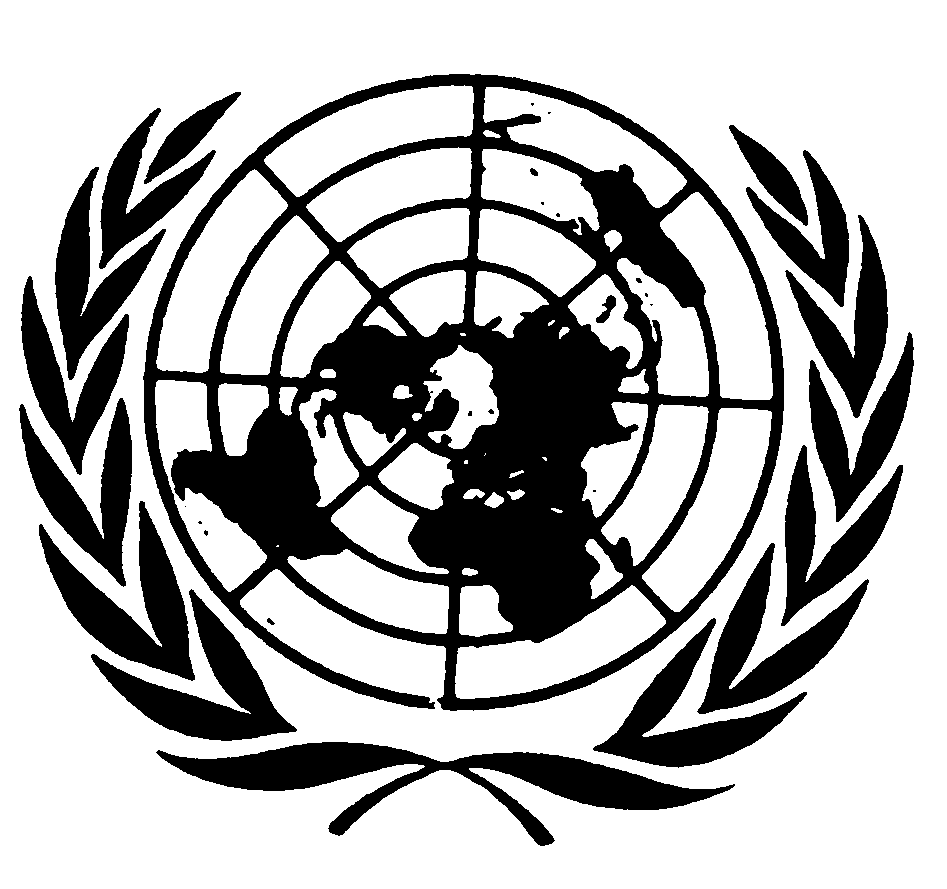 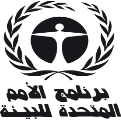 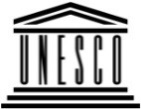 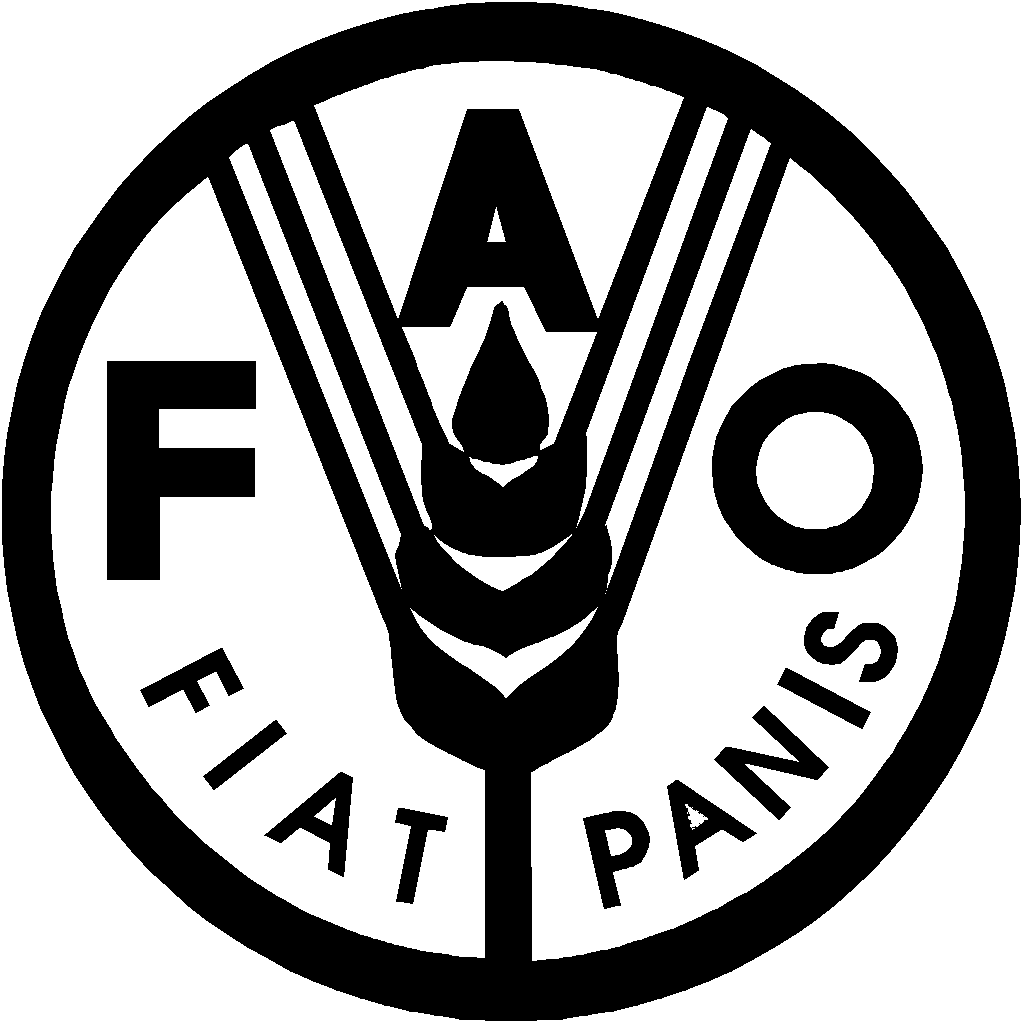 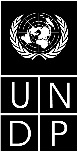 BESIPBES/6/9IPBES/6/9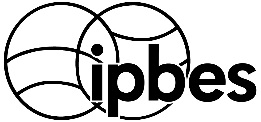 المنبر الحكومي الدولي للعلوم والسياسات في مجال التنوع البيولوجي وخدمات النظم الإيكولوجيةالمنبر الحكومي الدولي للعلوم والسياسات في مجال التنوع البيولوجي وخدمات النظم الإيكولوجيةالمنبر الحكومي الدولي للعلوم والسياسات في مجال التنوع البيولوجي وخدمات النظم الإيكولوجيةالمنبر الحكومي الدولي للعلوم والسياسات في مجال التنوع البيولوجي وخدمات النظم الإيكولوجيةالمنبر الحكومي الدولي للعلوم والسياسات في مجال التنوع البيولوجي وخدمات النظم الإيكولوجيةالمنبر الحكومي الدولي للعلوم والسياسات في مجال التنوع البيولوجي وخدمات النظم الإيكولوجيةDistr.: General11 December 2017ArabicOriginal: EnglishDistr.: General11 December 2017ArabicOriginal: Englishالمساهماتالمساهماتالمساهماتالمساهماتالمساهماتالمساهماتالمساهماتالمساهماتالتبرعات المعلنةالتبرعات المعلنةالتبرعات المعلنةالتبرعات المعلنةالمجموع٢٠١٢٢٠١٣٢٠١٤٢٠١٥٢٠١٦٢٠١٧٢٠١٨المجموع٢٠١٧٢٠١٨٢٠١٩–٢٠٢١المجموعالمجموع١٢٣٤٥٦٧٨٩١٠١١١٢(١٣) = (٨)+(١٢)أستراليا٨٦٠ ٩٧٧٠٦ ٦٨٥٦٦ ١٦٦-٥٦٦ ١٦٦بلجيكا٢٤٣ ١١٨١٩٩ ٧٨٤٤٢ ١٩٦-٤٤٢ ١٩٦كندا(أ)٩١٤ ٣٨٤٩٦ ٣٦٠٩٨ ٣٠٦١٦ ٣٠٢٥٥ ٢٩٣٧٩ ١٦٥٣٦٤ ٢٣٣٦٤ ٢٣٧٤٣ ١٨٨شيلي١٣٦ ٢٣٩٦٦ ١٤٧١٠ ١٣٨١٢ ٥١-٨١٢ ٥١الصين٠٠٠ ١٦٠٠٠٠ ٦٠٠٠٥ ٢٠٠٠ ٣٩٨٠٠٥ ٦٢٠-٠٠٥ ٦٢٠الدانمرك٠٣٧ ٣٧٣١١ ٣٩٣٤٨ ٧٦-٣٤٨ ٧٦فنلندا ٨٨٥ ٢٥٦٢٦ ٢٧٥٤٣٤ ٩٩٤٥ ٣١٠-٩٤٥ ٣١٠فرنسا(أ)٦٨٠ ٢٧٠٦٣١ ٢٤٧٢٩١ ٢٦٤٢١٨ ٢٥٢٣١٠ ٢٤٧١٣٠ ٢٨٢ ١٢٨٧ ٨٢٦٥٩ ٣٥٢٠٣١ ٦٢٣٢١٩ ١١٧ ١١٠٧ ٣٤٠ ٢ألمانيا(أ)١٠٢ ٧٣٦ ١٧٢١ ٢٩٨ ١١٢٩ ٨٥٠ ١٨٤٠ ٥٨٢ ١٩٩١ ١١٩ ١٩٩٧ ٢٧٠ ١٧٨٠ ٨٥٨ ٨٤٤٥ ٠٦٠ ١٤٤٥ ٠٦٠ ١٢٢٥ ٩١٩ ٩الهند٠٠٠ ١٠٠٠٠ ١٠٠٠٠ ٢٠-٠٠٠ ٢٠اليابان٩٠٠ ٢٦٧٠٠٠ ٣٣٠٠٠٠ ٣٠٠٠٠٠ ٣٠٠٣٣٣ ٢٠٣٢٣٣ ٤٠١ ١-٢٣٣ ٤٠١ ١لاتفيا٢٩٩ ٤٩٤٤ ٣٨٨٩ ٣٧٢٦ ٣٨٥٨ ١٥-٨٥٨ ١٥ماليزيا٠٠٠ ١٠٠٠٠٠ ١٠٠-٠٠٠ ١٠٠موناكو-٦٩٧ ٢٣٦٩٧ ٢٣٦٩٧ ٢٣هولندا٤٢٦ ٦٧٨٩٤٣ ٦٣٦٣٦٩ ٣١٥ ١-٣٦٩ ٣١٥ ١نيوزيلندا٠٩٤ ١٦١٣٤ ١٧٧٢٧ ١٨٠٩١ ٣٤(ب)٠٤٧ ١٧٠٩٣ ١٠٣-٠٩٣ ١٠٣النرويج٤٥٨ ١٤٠٨٦٠ ١١٨ ٨٣٥٧ ٥٨٤٢٠ ٣٧٢٠٨٠ ٦٥١١٧٥ ٣٤١ ٩٠٠٠ ٢٩٥٠٠٠ ٢٩٥١٧٥ ٦٣٦ ٩جمهورية كوريا٠٠٠ ٢٠٠٠٠ ٢٠-٠٠٠ ٢٠جنوب أفريقيا٠٠٠ ٣٠٠٠٠ ٣٠-٠٠٠ ٣٠السويد٣٤٩ ٢٢٨٣٦٨ ١٩٤٥٣٥ ١٢٨٤٢١ ١١٦٤٤٥ ٢٥٥١١٨ ٩٢٣-١١٨ ٩٢٣سويسرا١٤٤ ٧٦٧٩٣ ٨٤٠٠٠ ٨٤٠٠٠ ٨٤٠٠٠ ٨٤٩٣٧ ٤١٢٢٠٧ ٨٣٢٠٧ ٨٣١٤٤ ٤٩٦المملكة المتحدة لبريطانيا العظمى وأيرلندا الشمالية٦٩٤ ٢٨٥ ١١٤٥ ٠٤٦ ١٩٥٦ ٢٢٨١٤٠ ١٩٣٩٣٥ ٧٥٣ ٢٢٥٢ ٥٨٩٢٥٢ ٥٨٩١٨٧ ٣٤٣ ٣الولايات المتحدة الأمريكية٠٠٠ ٥٠٠٠٠٠ ٥٠٠٠٠٠ ٥٠٠٥٠٠ ٤٧٧٣٠٦ ٥١٦٠٠٠ ٥٠٠٨٠٦ ٩٩٣ ٢-٨٠٦ ٩٩٣ ٢المجموع١٠٢ ٢٣٦ ٢٦٩٩ ٢٧٦ ٤٩٤٤ ٦٢٠ ١٣٤٢٨ ١٣١ ٣٧٧١ ٨٩٩ ٣٩٤٠ ٩٧٦ ٣٠٤٧ ١٧٩٣١ ١٥٨ ٣١٣٤٨ ١٢٩٥٦٣ ٣٨٠ ٢٠٣١ ٦٢٣٩٤٢ ١٣٢ ٣٨٧٣ ٢٩١ ٣٤الحكومة/المؤسسةالنشاطنوع الدعمالمساهمات الواردة
في عام 2017التبرعات المعلنة لعام 2017التبرعات المعلنة لعام 2018التبرعات المعلنة للفترة 2019-2021المجموعالمجموع١- المساهمات المخصصة الواردة نقداً لدعم الأنشطة التي تشكل جزءاً من برنامج العمل المعتمد ومن الميزانية المعتمدة ١- المساهمات المخصصة الواردة نقداً لدعم الأنشطة التي تشكل جزءاً من برنامج العمل المعتمد ومن الميزانية المعتمدة ١- المساهمات المخصصة الواردة نقداً لدعم الأنشطة التي تشكل جزءاً من برنامج العمل المعتمد ومن الميزانية المعتمدة ١- المساهمات المخصصة الواردة نقداً لدعم الأنشطة التي تشكل جزءاً من برنامج العمل المعتمد ومن الميزانية المعتمدة ١- المساهمات المخصصة الواردة نقداً لدعم الأنشطة التي تشكل جزءاً من برنامج العمل المعتمد ومن الميزانية المعتمدة ١- المساهمات المخصصة الواردة نقداً لدعم الأنشطة التي تشكل جزءاً من برنامج العمل المعتمد ومن الميزانية المعتمدة ١- المساهمات المخصصة الواردة نقداً لدعم الأنشطة التي تشكل جزءاً من برنامج العمل المعتمد ومن الميزانية المعتمدة ١- المساهمات المخصصة الواردة نقداً لدعم الأنشطة التي تشكل جزءاً من برنامج العمل المعتمد ومن الميزانية المعتمدة ألمانيا المشاركة من جانب البلدان النامية في الدورة الخامسة للاجتماع العام في بون، ألمانيااجتماعات ١٥٧ ١٠٦  ١٥٧ ١٠٦  ١٥٧ ١٠٦ ألمانيا تكلفة خبير استشاري برتبة ف-3 لوحدة الدعم التقني للتقييم العالمي دعم تقني ٧٢٦ ٩٠  ٧٢٦ ٩٠  ٧٢٦ ٩٠ كنداالتقييم العالمي (الناتج 2 (ج))نواتجنواتج ٣٢٨ ٢٣  ٣٢٨ ٢٣  ٣٢٨ ٢٣ فرنسا (الوكالة الفرنسية للتنوع البيولوجي)التقييم العالمي (الناتج 2 (ج)) نواتجنواتج ٢٨٧ ٨٢  ٧٩٨ ١٠٥  ٤٠٩ ٧٦  ٤٩٤ ٢٦٤  ٤٩٤ ٢٦٤ فرنسا (الوكالة الفرنسية للتنوع البيولوجي)التقييم المواضيعي المتعلق بالأنواع الدخيلة المغيرة (الناتج 3 (ب) ’2‘)نواتجنواتج ٢٨٧ ٨٢  ٢٠٧ ١٨٢  ٤٩٤ ٢٦٤  ٤٩٤ ٢٦٤ فرنسا (الوكالة الفرنسية للتنوع البيولوجي)التقييم المواضيعي المتعلق بالاستخدام المستدام للأنواع البرية (الناتج 3 (ب) ’3‘) نواتجنواتج ٢٨٧ ٨٢  ٢٠٧ ١٨٢  ٤٩٤ ٢٦٤  ٤٩٤ ٢٦٤ فرنسا (الوكالة الفرنسية للتنوع البيولوجي)التقييم المنهجي المتعلق بالمفاهيم المتنوعة للقيم‬‬‬نواتجنواتج ٢٨٧ ٨٢  ٢٠٧ ١٨٢  ٤٩٤ ٢٦٤  ٤٩٤ ٢٦٤ المجموع الفرعي  ٨٨٣ ١٩٦  ٦١٥ ١٠٥  ٦٥٩ ٣٥٢  ٠٣١ ٦٢٣  ١٨٨ ٢٧٨ ١  ١٨٨ ٢٧٨ ١ ٢- المساهمات المخصصة الواردة نقداً لدعم الأنشطة المتعلقة ببرنامج العمل المعتمد والتي لم تدرج في الميزانية المعتمدة ٢- المساهمات المخصصة الواردة نقداً لدعم الأنشطة المتعلقة ببرنامج العمل المعتمد والتي لم تدرج في الميزانية المعتمدة ٢- المساهمات المخصصة الواردة نقداً لدعم الأنشطة المتعلقة ببرنامج العمل المعتمد والتي لم تدرج في الميزانية المعتمدة ٢- المساهمات المخصصة الواردة نقداً لدعم الأنشطة المتعلقة ببرنامج العمل المعتمد والتي لم تدرج في الميزانية المعتمدة ٢- المساهمات المخصصة الواردة نقداً لدعم الأنشطة المتعلقة ببرنامج العمل المعتمد والتي لم تدرج في الميزانية المعتمدة ٢- المساهمات المخصصة الواردة نقداً لدعم الأنشطة المتعلقة ببرنامج العمل المعتمد والتي لم تدرج في الميزانية المعتمدة ٢- المساهمات المخصصة الواردة نقداً لدعم الأنشطة المتعلقة ببرنامج العمل المعتمد والتي لم تدرج في الميزانية المعتمدة ٢- المساهمات المخصصة الواردة نقداً لدعم الأنشطة المتعلقة ببرنامج العمل المعتمد والتي لم تدرج في الميزانية المعتمدة ألمانيا تكاليف مكان انعقاد الدورة الخامسة للاجتماع العام اجتماعات ٥٦٩ ٤٦٦  ٥٦٩ ٤٦٦  ٥٦٩ ٤٦٦ ألمانيا الترويج لأعمال المنبر وتطوير الموقع الشبكي وإنشاء تطبيق هاتفيتوعية ٣٤٥ ٢١  ٣٤٥ ٢١  ٣٤٥ ٢١ ألمانيا تكاليف إضافية لتوسيع نطاق وظيفة بطاقة نصف موظف لمساعد شؤون نظم المعلومات (خ.ع-٦) التي اعتمدها الاجتماع العام في دورته الخامسة، إلى وظيفة بطاقة موظف كاملموظفون ٠٠٠ ٣٠  ٠٠٠ ٣٠  ٠٠٠ ٦٠  ٠٠٠ ٦٠ ألمانيا اجتماع صياغة الفصول المتعلقة بالتقييم العالمي (الناتج 2 (ج))اجتماعات ٥٦٤ ٥٦  ٥٦٤ ٥٦  ٥٦٤ ٥٦ المملكة المتحدة لبريطانيا العظمى وأيرلندا الشماليةاجتماع صياغة الفصول المتعلقة بالتقييم العالمي (الناتج 2 (ج))اجتماعات ٤٦٦ ٣٨  ٤٦٦ ٣٨  ٤٦٦ ٣٨ الولايات المتحدة الأمريكيةاجتماع صياغة الفصول المتعلقة بالتقييم العالمي (الناتج 2 (ج))اجتماعات ٠٠٠ ٢٥  ٠٠٠ ٢٥  ٠٠٠ ٢٥ النرويجتقديم الدعم للاجتماع المعقود لصياغة موجز مقرري السياسات الخاص بالتقييم العالمي (الناتج ٢ (ج))نواتجنواتج ٩٥٢ ٤٤  ٩٥٢ ٤٤  ٩٥٢ ٤٤ المجموع الفرعي٩٤٣ ٦٣٧–٩٥٢ ٧٤–٨٩٥ ٧١٢٨٩٥ ٧١٢المجموع٨٢٦ ٨٣٤٦١٥ ١٠٥٦١١ ٤٢٧٠٣١ ٦٢٣٠٨٤ ٩٩١ ١٠٨٤ ٩٩١ ١الحكومة/المؤسسةالنشاطنوع الدعمالقيمة المقابلة المقدرة في عام 2017١- المساهمات العينية المقدمة دعماً لأنشطة برنامج العمل المعتمدة المحسوبة تكلفتها ١- المساهمات العينية المقدمة دعماً لأنشطة برنامج العمل المعتمدة المحسوبة تكلفتها ١- المساهمات العينية المقدمة دعماً لأنشطة برنامج العمل المعتمدة المحسوبة تكلفتها ١- المساهمات العينية المقدمة دعماً لأنشطة برنامج العمل المعتمدة المحسوبة تكلفتها برنامج الأمم المتحدة للبيئةإعارة موظف برامج من الرتبة ف-٤ للمنبر (رئيس برنامج العمل)دعم الموظفين ١٠٠ ٢٢٢ النرويجوحدة الدعم التقني لفرقة العمل المعنية ببناء القدرات (الناتجان 1 (أ) و(ب))دعم تقني ٠٠٠ ٢٣٠ النرويجتقديم الدعم لاستضافة الاجتماع الخامس لفرقة العمل المعنية ببناء القدرات، نيسان/أبريل ٢٠١٧، تروندهايم، النرويج (الناتج 1 (أ))مرافق اجتماعات ٥٠٠ ٧ منظمة الأمم المتحدة للتربية والعلم والثقافةوحدة الدعم التقني لفرقة العمل المعنية بنظم معارف الشعوب الأصلية والمعارف المحلية (الناتج 1 (ج))دعم تقني ٠٠٠ ١٥٠ كولومبياتقديم الدعم لاستضافة الاجتماع الخامس لفرقة العمل المعنية بمعارف الشعوب الأصلية والمعارف المحلية، أيار/مايو ٢٠١٧، بيريرا، كولومبيا (الناتج ١ (ج))مرافق اجتماعات وخدمات مطاعم ودعم محلي  ٢٠٠ ٥ جمهورية كورياوحدة الدعم التقني لفرقة العمل المعنية بالمعارف والبيانات (الناتج 1 (د))دعم تقني ٠٠٠ ٣٠٠ جمهورية كورياتقديم الدعم لاجتماع فرقة العمل المعنية بالمعارف والبيانات بشأن المؤشرات، كانون الأول/ديسمبر ٢٠١٧، سول (الناتج 1(د))مرافق اجتماعات وخدمات مطاعم ودعم في مجال السفر ودعم محلي  ٥٠٧ ٨٨ جامعة ريدنغتقديم الدعم لاجتماع فرقة العمل المعنية بالمعارف والبيانات بشأن توليد المعارف (الناتج 1(د))مرافق اجتماعات وخدمات مطاعم ودعم محلي  ١٣٧ ٢٠ جنوب أفريقياوحدة الدعم التقني للتقييم الإقليمي لأفريقيا (الناتج 2 (ب))دعم تقني ٠٠٠ ١٥٠ كولومبياوحدة الدعم التقني للتقييم الإقليمي للأمريكتين (الناتج 2 (ب))دعم تقني ٠٠٠ ١٥٠ اليابانوحدة الدعم التقني للتقييم الإقليمي لمنطقة آسيا والمحيط الهادئ (الناتج 2 (ب))دعم تقني ٠٠٠ ١٥٠ اليابانتقديم الدعم للاجتماع الثالث للمؤلفين الخاص بالتقييم الإقليمي لآسيا والمحيط الهادئ (الناتج ٢ (ب))مرافق اجتماعات وخدمات مطاعم ٠٠٠ ٦٦ سويسرا وحدة الدعم التقني للتقييم الإقليمي لأوروبا ووسط آسيا (الناتج 2 (ب))دعم تقني ٠٠٠ ١٥٠ جنوب أفريقياتقديم الدعم للاجتماع الثاني للمؤلفين الخاص بفريق خبراء التقييم العالمي (الناتج ٢ (ج))مرافق اجتماعات ودعم محلي  ٤٧٠ ٥٥ منظمة الأغذية والزراعة للأمم المتحدةتقديم الدعم للاجتماع الثالث للمؤلفين الخاص بتقييم تدهور الأراضي واستصلاحها (الناتج 3 (ب) ’1‘)‬مرافق اجتماعات وخدمات مطاعم ودعم محلي  ٠٠٠ ١٥ هولندا وحدة الدعم التقني للتقييم المتعلق بتحليل السيناريوهات والنمذجة (الناتج 3 (ج))دعم تقني ٥١٩ ٥٧٢ نيوزيلنداتقديم الدعم للاجتماع المتعلق بالسيناريوهات والنماذج في أوكلاند، نيوزيلندا، أيلول/سبتمبر ٢٠١٧ (الناتج 3 (ج))مرافق اجتماعات وخدمات مطاعم ودعم محلي  ٠٠٠ ٥٥ المكسيكالدعم التقني الذي قدمته جامعة المكسيك الوطنية المستقلة للعمل المتعلق بالقيم، بمساعدة الوكالة الألمانية للتعاون الدولي/مشروع فاليوز (ValuES) لإدراج خدمات النظم الإيكولوجية في السياسات والتخطيط والممارسات (الناتج 3 (د))دعم تقني ٠٠٠ ٥٥ برنامج الأمم المتحدة للبيئة- المركز العالمي لرصد حفظ الطبيعةالدعم التقني للعمل المتعلق بفهرس التقييمات وفهرس التقييمات وفهرس أدوات ومنهجيات دعم السياسات (الناتجان 4 (أ) و4 (ج))دعم تقني ٠٠٠ ٦٠ برنامج الأمم المتحدة للبيئة- المركز العالمي لرصد حفظ الطبيعةتقديم الدعم لمواصلة تطوير فهرس أدوات ومنهجيات دعم السياسات (الناتج 4 (ج))دعم تقني  ٠٠٠ ٤٨ شركة ديزاين بلاستقديم الدعم للاتصالات (الناتج ٤ (د))خدمات تصميم بياني ٥٠٠ ١ آنا بيلوسيوتقديم الدعم للاتصالات (الناتج ٤ (د))دعم الاتصالات الإقليمية ٧٠٠ المجموع الفرعي٥٣٣ ٣٣٠ ٢٢- المساهمات العينية المقدمة دعماً لبرنامج العمل المعتمد٢- المساهمات العينية المقدمة دعماً لبرنامج العمل المعتمدجمهورية كورياتقديم الدعم إلى خبراء المنبر للمشاركة في المناسبات ذات الصلة بالمنبردعم في مجال السفر  ٨٩٧ ٨٣ النرويجالدعم في مجال السفر بواسطة خبراء المنبر النرويجيين للفترة 2017-2018دعم في مجال السفر  ٢٧٥ ٢٤ النرويجتقديم الدعم لاجتماع الحوار الإقليمي، كارتاخينا، كولومبيا، آب/أغسطس ٢٠١٧ (الناتج 1 (ب))ترجمة شفوية ١٢٧ ٤ النرويجتقديم الدعم لاجتماع الحوار الإقليمي، أديس أبابا، آب/أغسطس ٢٠١٧ (الناتج 1 (ب))ترجمة شفوية ٢٢٤ ٤ منظمة الأمم المتحدة للتربية والعلم والثقافةتقديم الدعم لطباعة مداولات حلقة العمل المتعلقة بمعارف الشعوب الأصلية والمعارف المحلية لآسيا والأمريكتينتوعية واتصالات ٣٣٧ ٦ برنامج الأمم المتحدة للبيئة- المركز العالمي لرصد حفظ الطبيعةتقديم الدعم لمواصلة وضع الدليل المتعلق بالتقييمات والمسرد (الناتج ٢ (أ))دعم تقني وتوعية واتصالات‬ ٠٠٠ ٤٦ النرويجتقديم الدعم لحلقة عمل تنمية القدرات، تقييم أفريقيا، جنوب أفريقيا، شباط/فبراير ٢٠١٧ (الناتج 2 (ب))مرافق اجتماعات ودعم في مجال السفر ٣٤٤ ٣٠ فرنسا (وزارة شؤون أوروبا والخارجية) (Ministère de l'Europe et des affaires étrangères)تقديم الدعم للتقييم الإقليمي لأفريقيا في شكل إعارة مؤقتة لخبير استشاري ناطق بالفرنسية إلى وحدة الدعم التقني (الناتج ٢ (ب))ترجمة شفوية وتحريرية٣٠٠ ١١جامعة بيرن، سويسراتقديم الدعم للاجتماع الثالث للمؤلفين الخاص بالتقييم الإقليمي لأوروبا ووسط آسيا (الناتج ٢ (ب))مرافق اجتماعات وخدمات مطاعم ٦٠٣ ٢ جامعة بيرن، سويسراتقديم الدعم للاجتماع المتعلق بكتابة موجز مقرري السياسات الخاص بالتقييم الإقليمي لأوروبا ووسط آسيا (الناتج ٢ (ب))مرافق اجتماعات وخدمات مطاعم ٨٠٠ ١ النرويجتقديم الدعم لاجتماع صياغة الفصول في سياق التقييم العالمي (الناتج ٢ (ج))مرافق اجتماعات وخدمات مطاعم ودعم محلي  ٥٥٠ ٤٨ فرنسا (وزارة شؤون أوروبا والخارجية) (Ministère de l'Europe et des affaires étrangères)تقديم الدعم لاجتماع صياغة الفصول في سياق التقييم العالمي (الناتج ٢ (ج))مرافق اجتماعات ودعم في مجال السفر ودعم محلي٠٠٠ ١٢فرنسا (مؤسسة بحوث التنوع البيولوجي) (Fondation pour la Recherche sur la Biodiversité)تقديم الدعم لاجتماع صياغة الفصول في سياق التقييم العالمي (الناتج ٢ (ج))مرافق اجتماعات ودعم في مجال السفر ودعم محلي٣٥٠ ١٢الوكالة الألمانية للتعاون الدولي/ مشروع فاليوز (ValuES) لإدراج خدمات النظم الإيكولوجية في السياسات والتخطيط والممارساتتقديم الدعم للاجتماع المشترك المتعلق بمعارف الشعوب الأصلية والمعارف المحلية والقيم والمؤشرات في سياق التقييم العالمي (الناتج ٢ (ج))دعم في مجال السفر  ٦٩٠ ١١ هنغارياتقديم الدعم للاجتماع المشترك المتعلق بمعارف الشعوب الأصلية والمعارف المحلية والقيم والمؤشرات في سياق التقييم العالمي (الناتج ٢ (ج))مرافق اجتماعات وخدمات مطاعم ودعم محلي  ٠٠٠ ١٧ البرنامج السويدي الدولي للتنوع البيولوجي (SwedBio)تقديم الدعم للاجتماع المشترك المتعلق بمعارف الشعوب الأصلية والمعارف المحلية والقيم والمؤشرات في سياق التقييم العالمي (الناتج ٢ (ج))دعم في مجال السفر  ٥١٠ ٣١ منبر أوبلا (Oppla)توفير بنية شبكية جاهزة للاستعمال لتكون أساساً لفهرس أدوات ومنهجيات دعم السياسات (الناتج 4 (ج))برامجيات ودعم تقني ٠٠٠ ١٥٠ الاتحاد الدولي لحماية الطبيعةتقديم الدعم لإشراك أصحاب المصلحة (الناتج 4 (د))دعم تقني ٠٠٠ ٧٥ المجموع الفرعي  ١١٠ ٤٨٩ المجموع الكلي (2+1) ٦٤٣ ٨١٩ ٢ الحكومة المانحة/المؤسسة المانحةقائد المشروعالنشاطألمانيا/مبادرة المناخ الدوليةجامعة بونمشروع دعم بناء القدرات من أجل المنبر الحكومي الدولي للعلوم والسياسات في مجال التنوع البيولوجي وخدمات النظم الإيكولوجية في غرب أفريقيا (WABES؛ 2.5 مليون يورو)منتدى بلمونت/ومنظمة بيوديفرسا لبحوث التنوع البيولوجي وخدمات النظم الإيكولوجية في عموم أوروبا (BiodivERsA)تحالفات بحثية دوليةالنداء الدولي المشترك لتقديم مقترحات البحوث المتعلقة بسيناريوهات التنوع البيولوجي وخدمات النظم الإيكولوجية (٢٥ مليون يورو)ألمانيا/الوكالة الاتحادية لحماية الطبيعةشبكة معهد التنوع البيولوجي حلقات عمل بناء القدرات المتعلقة بالمنبر في أوروبا الشرقية ووسط آسيا (٠٠٠ ٤٦٠ دولار)المجموع32.9 مليون دولاربنود الميزانيةالميزانية المعتمدة لعام 2016نفقات عام 2016الرصيد١- اجتماعات هيئات المنبر١-١ دورات الاجتماع العامتكاليف سفر المشاركين في الدورة الرابعة للاجتماع العام (السفر وبدل الإقامة اليومي) ٠٠٠ ٥٠٠ ٦٨٤ ٣٨٥ ٣١٦ ١١٤ خدمات المؤتمرات (الترجمة التحريرية والتحرير والترجمة الشفوية)٠٠٠ ٧٦٥ ٦٨٩ ٧٧٤ (689 9)خدمات إعداد تقارير الاجتماع العام٠٠٠ ٦٥ ٧٩٩ ٥٢ ٢٠١ ١٢ خدمات الأمن للاجتماع العام٠٠٠ ١٠٠ ٢٦٨ ٣ ٧٣٢ ٩٦ المجموع الفرعي 1-1، دورات الاجتماع العام٠٠٠ ٤٣٠ ١٤٤٠ ٢١٦ ١٥٦٠ ٢١٣١-٢ دورات المكتب وفريق الخبراء المتعدد التخصصاتتكاليف السفر والاجتماعات للمشاركين في دورتين من دورات المكتب٩٠٠ ٧٠ ٨٩٤ ٥٧ ٠٠٦ ١٣ تكاليف السفر والاجتماعات للمشاركين في دورتين من دورات الفريق٠٠٠ ٢٤٠ ٨٧١ ١٤٤ ١٢٩ ٩٥ المجموع الفرعي 1-2، دورات المكتب وفريق الخبراء المتعدد التخصصات٩٠٠ ٣١٠ ٧٦٥ ٢٠٢ ١٣٥ ١٠٨ ١-٣ تكاليف سفر الرئيس لتمثيل المنبر٠٠٠ ٢٥ صفر٠٠٠ ٢٥ المجموع الفرعي 1، اجتماعات هيئات المنبر٩٠٠ ٧٦٥ ١ ٢٠٤ ٤١٩ ١ ٦٩٦ ٣٤٦ ٢- تنفيذ برنامج العمل ٢-١ الهدف 1: تعزيز أسس القدرات والمعارف على مستوى الترابط بين العلوم والسياسات لتنفيذ مهام المنبر الرئيسية٥٠٠ ٣١٧ ١ ٤٤٥ ٩٢٦ ٠٥٥ ٣٩١ الناتج ١ (أ) احتياجات بناء القدرات٢٥٠ ٢٣١ ٨٨٥ ١١٩ ٣٦٥ ١١١ الناتج ١ (ب) أنشطة بناء القدرات٠٠٠ ٤٥٠ ٢٩٩ ٣٩٣ ٧٠١ ٥٦ الناتج 1 (ج) معارف الشعوب الأصلية والمعارف المحلية٠٠٠ ٤٧٥ ١٥٤ ٣٨٢ ٨٤٦ ٩٢ الناتج ١ (د) المعارف والبيانات٢٥٠ ١٦١ ١٠٧ ٣١ ١٤٣ ١٣٠ ٢-٢ الهدف 2: تعزيز الترابط بين العلوم والسياسات في مجال التنوع البيولوجي وخدمات النظم الإيكولوجية على المستويات دون الإقليمية والإقليمية والعالمية وفيما بينها٧٥٠ ٥٩٨ ١ ٨٢٠ ١٦٦ ١ ٩٣٠ ٤٣١ الناتج ٢ (أ) دليل التقييم٠٠٠ ٥٠ –٠٠٠ ٥٠ الناتج ٢ (ب) التقييمات الإقليمية/دون الإقليمية ٥٠٠ ٠١٢ ١ ٨٨١ ٩١٨ ٦١٩ ٩٣ الناتج 2 (ج) التقييم العالمي٢٥٠ ٥٣٦ ٩٣٩ ٢٤٧ ٣١١ ٢٨٨ ٢-٣ الهدف 3: تعزيز الترابط بين العلوم والسياسات في مجال التنوع البيولوجي وخدمات النظم الإيكولوجية فيما يتعلق بالقضايا المواضيعية والمنهجية٥٠٠ ٦٥١ ٩٢٣ ٣٤٧ ٥٧٧ ٣٠٣ الناتج 3 (أ) تقييم عمليات التلقيح٠٠٠ ١١٧ ٠٤٠ ٣ ٩٦٠ ١١٣ الناتج ٣ (ب) ’١‘ تقييم تدهور الأراضي واستصلاحها٥٠٠ ١٨٧ ٦٩٣ ١٢٢ ٨٠٧ ٦٤ الناتج 3 (ب) ’2‘ تقييم الأنواع الدخيلة المغيرة–––الناتج 3 (ب) ’3‘ تقييم الاستخدام المستدام للأنواع البرية٠٠٠ ٨٠ ٨٥٠ ٥٠ ١٥٠ ٢٩ الناتج ٣ (ج) أدوات دعم السياسات المتعلقة بالسيناريوهات والنماذج٠٠٠ ٢١٧ ٨٣٢ ١٤١ ١٦٨ ٧٥ الناتج ٣ (د) أدوات دعم السياسات المتعلقة بالقيم٠٠٠ ٥٠ ٥٠٨ ٢٩ ٤٩٢ ٢٠ ٢-٤ الهدف 4: نشر وتقييم أنشطة المنبر ونواتجه واستنتاجاته٠٠٠ ٢٧٥ ٢٩٤ ٥٩ ٧٠٦ ٢١٥ الناتج ٤ (أ) فهرس التقييمات٠٠٠ ٣٠ ٠٩٩ ٧ ٩٠١ ٢٢ الناتج 4 (ج) فهرس أدوات ومنهجيات دعم السياسات٠٠٠ ٣٠ ٠٠٠ ١٥ ٠٠٠ ١٥ الناتج 4 (د) ٠٠٠ ٢١٥ ١٩٥ ٣٧ ٨٠٥ ١٧٧ الناتج 4 (هـ) استعراض المنبر–––٧٥٠ ٨٤٢ ٣ ٤٨٢ ٥٠٠ ٢ ٢٦٨ ٣٤٢ ١٣- الأمانة٣-١ موظفو الأمانة٣٠٠ ٨١٢ ١ ٥١٩ ٢٠٧ ١ ٧٨١ ٦٠٤ ٣-٢ تكاليف التشغيل (غير المتعلقة بالموظفين)٥٠٠ ٢٦٢ ١٨٣ ١٩٢ ٣١٧ ٧٠ المجموع الفرعي 3، الأمانة (الموظفون + تكاليف التشغيل)٨٠٠ ٠٧٤ ٢ ٧٠٣ ٣٩٩ ١ ٠٩٧ ٦٧٥ المجموع الفرعي، 1+2+3٤٥٠ ٦٨٣ ٧ ٣٨٩ ٣١٩ ٥ ٠٦١ ٣٦٤ ٢ تكاليف دعم البرامج (8 في المائة)٦٧٦ ٦١٤ ٥٥١ ٤٢٥ ١٢٥ ١٨٩ مجموع التكاليف للصندوق الاستئماني١٢٦ ٢٩٨ ٨ ٩٤١ ٧٤٤ ٥ ١٨٥ ٥٥٣ ٢ المساهمة في احتياطي رأس المال العامل ٨٧٣ ١٢٦ ٨٧٣ ١٢٦ صفرمجموع الاحتياجات النقدية٩٩٩ ٤٢٤ ٨ ٨١٤ ٨٧١ ٥ ١٨٥ ٥٥٣ ٢ بنود الميزانيةالميزانية المعتمدة لعام 2017النفقات المقدرة لعام 2017الرصيد المقدر١- اجتماعات هيئات المنبر١-١ دورات الاجتماع العام تكاليف سفر المشاركين في الدورة الخامسة للاجتماع العام (السفر وبدل الإقامة اليومي)  ٠٠٠ ٥٠٠  ٩٥٢ ٣٠٤  ٠٤٨ ١٩٥ خدمات المؤتمرات (الترجمة التحريرية والتحرير والترجمة الشفوية) ٠٠٠ ٨٣٠  ١٨٣ ٥١٥  ٨١٧ ٣١٤ خدمات إعداد تقارير الاجتماع العام ٠٠٠ ٦٥  ٢٣٠ ٤٦  ٧٧٠ ١٨ خدمات الأمن للاجتماع العام ٠٠٠ ١٠٠  ٧٢٩ ٣٢  ٢٧١ ٦٧ المجموع الفرعي 1-1، دورات الاجتماع العام٠٠٠ ٤٩٥ ١٠٩٤ ٨٩٩٩٠٦ ٥٩٥١-٢ دورات المكتب وفريق الخبراء المتعدد التخصصاتتكاليف السفر والاجتماعات للمشاركين في دورتين من دورات المكتب ٩٠٠ ٧٠  ٢٩٠ ٤٨  ٦١٠ ٢٢ تكاليف السفر والاجتماعات للمشاركين في دورتين من دورات الفريق ٠٠٠ ١٧٠  ٥٩٧ ١٥٩  ٤٠٣ ١٠ المجموع الفرعي 1-2، دورات المكتب وفريق الخبراء المتعدد التخصصات٩٠٠ ٢٤٠ ٨٨٧ ٢٠٧٠١٣ ٣٣١-٣ تكاليف سفر الرئيس لتمثيل المنبر٠٠٠ ٢٥ – ٠٠٠ ٢٥ المجموع الفرعي 1، اجتماعات هيئات المنبر٩٠٠ ٧٦٠ ١ ٩٨١ ١٠٦ ١٩١٩ ٦٥٣٢- تنفيذ برنامج العمل ٢-١ الهدف 1: تعزيز أسس القدرات والمعارف على مستوى الترابط بين العلوم والسياسات لتنفيذ مهام المنبر الرئيسية ٠٠٠ ٧٩٨  ٣٤٤ ٧٢٨  ٦٥٦ ٦٩ الناتج ١ (أ) احتياجات بناء القدرات ٧٥٠ ١٣٣  ٦٧٥ ١٠٧  ٠٧٥ ٢٦ الناتج ١ (ب) أنشطة بناء القدرات ٥٠٠ ٣٧٥  ٥٠٠ ٣٧٥ – الناتج 1 (ج) معارف الشعوب الأصلية والمعارف المحلية ٠٠٠ ٢٢٥  ٦٦٩ ١٩٧  ٣٣١ ٢٧ الناتج ١ (د) المعارف والبيانات ٧٥٠ ٦٣  ٥٠٠ ٤٧  ٢٥٠ ١٦ ٢-٢ الهدف 2: تعزيز الترابط بين العلوم والسياسات في مجال التنوع البيولوجي وخدمات النظم الإيكولوجية على المستويات دون الإقليمية والإقليمية والعالمية وفيما بينها ٧٥٠ ٦٣٥ ٢  ٨٧٦ ٣٦٦ ٢  ٨٧٤ ٢٦٨ الناتج ٢ (أ) دليل التقييم– – – الناتج ٢ (ب) التقييمات الإقليمية/دون الإقليمية ٠٠٠ ٠٥٠ ٢  ٥٤٠ ٠٨٦ ٢  (٥٤٠ ٣٦)الناتج 2 (ج) التقييم العالمي ٧٥٠ ٥٨٥  ٣٣٦ ٢٨٠  ٤١٤ ٣٠٥ ٢-٣ الهدف 3: تعزيز الترابط بين العلوم والسياسات في مجال التنوع البيولوجي وخدمات النظم الإيكولوجية فيما يتعلق بالقضايا المواضيعية والمنهجية ٠٠٠ ٤٩٠  ٠٦٥ ٤٣٣  ٩٣٥ ٥٦ الناتج 3 (أ) تقييم عمليات التلقيح– – – الناتج ٣ (ب) ’١‘ تقييم تدهور الأراضي واستصلاحها ٠٠٠ ٣٤٠  ٨٤٧ ٢٨٠  ١٥٣ ٥٩ الناتج 3 (ب) ’2‘ تقييم الأنواع الدخيلة المغيرة– – – الناتج 3 (ب) ’3‘ تقييم الاستخدام المستدام للأنواع البرية– – – الناتج ٣ (ج) أدوات دعم السياسات المتعلقة بالسيناريوهات والنماذج ٠٠٠ ١٠٠  ٢١٨ ١٠٢  (218 2)الناتج ٣ (د) أدوات دعم السياسات المتعلقة بالقيم ٠٠٠ ٥٠  ٠٠٠ ٥٠ –٢-٤ الهدف 4: نشر وتقييم أنشطة المنبر ونواتجه واستنتاجاته	 ٠٠٠ ٢٣٥  ٨٣٦ ٢١١  ١٦٤ ٢٣ الناتج ٤ (أ) فهرس التقييمات ٠٠٠ ٣٠  ٠٠٠ ٣٠ –الناتج 4 (ج) فهرس أدوات ومنهجيات دعم السياسات ٠٠٠ ٣٠  ٠٠٠ ٣٠ –الناتج 4 (د)  ٠٠٠ ١٧٥  ٨٣٦ ١٥١  ١٦٤ ٢٣ الناتج 4 (هـ) استعراض المنبر– – – ٧٥٠ ١٥٨ ٤١٢١ ٧٤٠ ٣٦٢٩ ٤١٨٣- الأمانة٣-١ موظفو الأمانة ٠٠٠ ٩١٧ ١ ٧١٥ ١٩٧ ١٢٨٥ ٧١٩٣-٢ تكاليف التشغيل (غير المتعلقة بالموظفين) ٢٥٠ ٢٤٩ ٧٥٠ ٢٠٤٥٠٠ ٤٤المجموع الفرعي 3، الأمانة (الموظفون + تكاليف التشغيل)٢٥٠ ١٦٦ ٢٤٦٥ ٤٠٢ ١ ٧٨٥ ٧٦٣ المجموع الفرعي، 1+2+3٩٠٠ ٠٨٥ ٨٥٦٧ ٢٤٩ ٦٣٣٣ ٨٣٦ ١تكاليف دعم البرامج (8 في المائة)٨٧٢ ٦٤٦٩٦٥ ٤٩٩٩٠٧ ١٤٦مجموع التكاليف للصندوق الاستئماني٧٧٢ ٧٣٢ ٨٥٣٣ ٧٤٩ ٦٢٣٩ ٩٨٣ ١المساهمة في احتياطي رأس المال العاملمجموع الاحتياجات النقدية٧٧٢ ٧٣٢ ٨٥٣٣ ٧٤٩ ٦٢٣٩ ٩٨٣ ١بنود الميزانيةألفميزانية عام 2018 (أعلى من 5 ملايين دولار)باءميزانية عام 2018 (5 ملايين دولار)جيمميزانية عام 2018 (أقل من 5 ملايين دولار)١- اجتماعات هيئات المنبر١-١ دورات الاجتماع العام تكاليف سفر المشاركين في الدورة السادسة للاجتماع العام (السفر وبدل الإقامة اليومي) ٠٠٠ ٥٠٠ ٠٠٠ ٥٠٠  ٠٠٠ ٥٠٠ خدمات المؤتمرات (الترجمة التحريرية والتحرير والترجمة الشفوية)٠٠٠ ٠٦٥ ١ ٠٠٠ ٠٦٥ ١  ٠٠٠ ٠٦٥ ١ خدمات إعداد تقارير الاجتماع العام٠٠٠ ٦٥ ٠٠٠ ٦٥  ٠٠٠ ٦٥ خدمات الأمن للاجتماع العام٠٠٠ ١٠٠ ٠٠٠ ١٠٠  ٠٠٠ ١٠٠ المجموع الفرعي 1-1، دورات الاجتماع العام٠٠٠ ٧٣٠ ١٠٠٠ ٧٣٠ ١٠٠٠ ٧٣٠ ١١-٢ دورات المكتب وفريق الخبراء المتعدد التخصصاتتكاليف السفر والاجتماعات للمشاركين في دورتين من دورات المكتب٩٠٠ ٧٠ ٩٠٠ ٧٠  ٩٠٠ ٧٠ تكاليف السفر والاجتماعات للمشاركين في دورتين من دورات الفريق٠٠٠ ١٧٠ ٠٠٠ ١٧٠  ٠٠٠ ١٧٠ المجموع الفرعي 1-2، دورات المكتب وفريق الخبراء المتعدد التخصصات٩٠٠ ٢٤٠٩٠٠ ٢٤٠٩٠٠ ٢٤٠١-٣ تكاليف سفر الرئيس لتمثيل المنبر٠٠٠ ٣٠ ٠٠٠ ٣٠  ٠٠٠ ٣٠ المجموع الفرعي 1، اجتماعات هيئات المنبر٩٠٠ ٠٠٠ ٢٩٠٠ ٠٠٠ ٢٩٠٠ ٠٠٠ ٢٢- تنفيذ برنامج العمل ٢-١ الهدف 1: تعزيز أسس القدرات والمعارف على مستوى الترابط بين العلوم والسياسات لتنفيذ مهام المنبر الرئيسية٢٥٠ ٨٦١––الناتج ١ (أ) احتياجات بناء القدرات ٧٥٠ ١٣٣ ––الناتج ١ (ب) أنشطة بناء القدرات ٠٠٠ ٤٥٠ ––الناتج 1 (ج) معارف الشعوب الأصلية والمعارف المحلية ٧٥٠ ٢١٣ ––الناتج ١ (د) المعارف والبيانات ٧٥٠ ٦٣ ––٢-٢ الهدف 2: تعزيز الترابط بين العلوم والسياسات في مجال التنوع البيولوجي وخدمات النظم الإيكولوجية على المستويات دون الإقليمية والإقليمية والعالمية وفيما بينها٠٠٠ ٣١٠ ١١٠٠ ٢٠١ ١٥٠٠ ٨١٧الناتج ٢ (أ) دليل التقييم---الناتج ٢ (ب) التقييمات الإقليمية/دون الإقليمية ٠٠٠ ٢٨٥  ٠٠٠ ٢٨٥  ٠٠٠ ٢٨٥ الناتج 2 (ج) التقييم العالمي ٠٠٠ ٠٢٥ ١  ١٠٠ ٩١٦  ٥٠٠ ٥٣٢ ٢-٣ الهدف 3: تعزيز الترابط بين العلوم والسياسات في مجال التنوع البيولوجي وخدمات النظم الإيكولوجية فيما يتعلق بالقضايا المواضيعية والمنهجية٢٥٠ ٩٧١ ٢٥٠ ٧١ ٢٥٠ ٧١الناتج 3 (أ) تقييم عمليات التلقيح---الناتج ٣ (ب) ’١‘ تقييم تدهور الأراضي واستصلاحها ٢٥٠ ٧١  ٢٥٠ ٧١  ٢٥٠ ٧١ الناتج 3 (ب) ’2‘ تقييم الأنواع الدخيلة المغيرة(أ)---الناتج 3 (ب) ’3‘ تقييم الاستخدام المستدام للأنواع البرية(أ)---الناتج ٣ (ج) أدوات دعم السياسات المتعلقة بالسيناريوهات والنماذج ٠٠٠ ١٠٠ --الناتج ٣ (د) أدوات دعم السياسات المتعلقة بالقيم(أ)  000 50(ب)--التقييم المنتظر رقم ١ (السنة الأولى) ٠٠٠ ٣٧٥ --التقييم المنتظر رقم 2 (السنة الأولى) ٠٠٠ ٣٧٥ --التقييم المنتظر رقم 3 (البداية في عام 2019)-٢-٤ الهدف 4: نشر وتقييم أنشطة المنبر ونواتجه واستنتاجاته٦٦٠ ٥٢٦--الناتج ٤ (أ) فهرس التقييمات ٠٠٠ ١٠ --الناتج 4 (ج) فهرس أدوات ومنهجيات دعم السياسات ٠٠٠ ٣٠ --الناتج 4 (د)  ٠٠٠ ٣١١ --الناتج 4 (هـ) استعراض المنبر ٦٦٠ ١٧٥ --١٦٠ ٦٦٩ ٣٣٥٠ ٢٧٢ ١٧٥٠ ٨٨٨٣- الأمانة٣-١ موظفو الأمانة ٦٠٠ ٠١٧ ٢  ٧٠٠ ٩٦٣ ١  ٧٠٠ ٩٦٣ ١ ٣-٢ تكاليف التشغيل (غير المتعلقة بالموظفين)٠٠٠ ٢٥١ ٢٥٠ ٢٤٩  ٢٥٠ ٢٤٩ المجموع الفرعي 3، الأمانة (الموظفون + تكاليف التشغيل)٦٠٠ ٢٦٨ ٢٩٥٠ ٢١٢ ٢٩٥٠ ٢١٢ ٢المجموع الفرعي، 1+2+3٦٦٠ ٩٣٨ ٧٢٠٠ ٤٨٦ ٥٦٠٠ ١٠٢ ٥تكاليف دعم البرامج (8 في المائة)٠٩٣ ٦٣٥٨٩٦ ٤٣٨٢٠٨ ٤٠٨مجموع التكاليف للصندوق الاستئماني٧٥٣ ٥٧٣ ٨٠٩٦ ٩٢٥ ٥٨٠٨ ٥١٠ ٥المساهمة في احتياطي رأس المال العامل  (096 925) (096 925)مجموع الاحتياجات النقدية٧٥٣ ٥٧٣ ٨٠٠٠ ٠٠٠ ٥٧١٢ ٥٨٥ ٤بنود الميزانيةميزانية عام 2019١- اجتماعات هيئات المنبر١-١ دورات الاجتماع العام تكاليف سفر المشاركين في الدورة السابعة للاجتماع العام (السفر وبدل الإقامة اليومي) ٠٠٠ ٥٠٠ خدمات المؤتمرات (الترجمة التحريرية والتحرير والترجمة الشفوية)٠٠٠ ٨٣٠ خدمات إعداد تقارير الاجتماع العام٠٠٠ ٧٠ خدمات الأمن للاجتماع العام٠٠٠ ١٠٠ المجموع الفرعي 1-1، دورات الاجتماع العام٠٠٠ ٥٠٠ ١ ١-٢ دورات المكتب وفريق الخبراء المتعدد التخصصاتتكاليف السفر والاجتماعات للمشاركين في دورتين من دورات المكتب٩٠٠ ٧٠ تكاليف السفر والاجتماعات للمشاركين في دورتين من دورات الفريق٠٠٠ ١٧٠ المجموع الفرعي 1-2، دورات المكتب وفريق الخبراء المتعدد التخصصات٩٠٠ ٢٤٠ ١-٣ تكاليف سفر الرئيس لتمثيل المنبر٠٠٠ ٢٥ المجموع الفرعي 1، اجتماعات هيئات المنبر٩٠٠ ٧٦٥ ١ ٢- تنفيذ برنامج العمل ٢-١ الهدف 1: تعزيز أسس القدرات والمعارف على مستوى الترابط بين العلوم والسياسات لتنفيذ مهام المنبر الرئيسية٦٦٧ ٩١ الناتج ١ (أ) احتياجات بناء القدرات١٦٧ ٢٩ الناتج ١ (ب) أنشطة بناء القدرات– الناتج 1 (ج) معارف الشعوب الأصلية والمعارف المحلية٥٠٠ ٦٢ الناتج ١ (د) المعارف والبيانات–٢-٢ الهدف 2: تعزيز الترابط بين العلوم والسياسات في مجال التنوع البيولوجي وخدمات النظم الإيكولوجية على المستويات دون الإقليمية والإقليمية والعالمية وفيما بينها٧٥٠ ١١٣ الناتج ٢ (أ) دليل التقييم– الناتج ٢ (ب) التقييمات الإقليمية/دون الإقليمية– الناتج 2 (ج) التقييم العالمي ٧٥٠ ١١٣ ٢-٣ الهدف 3: تعزيز الترابط بين العلوم والسياسات في مجال التنوع البيولوجي وخدمات النظم الإيكولوجية فيما يتعلق بالقضايا المواضيعية والمنهجية٠٠٠ ٢٦٥ ١ الناتج 3 (أ) تقييم عمليات التلقيح– الناتج ٣ (ب) ’١‘ تقييم تدهور الأراضي واستصلاحها– الناتج 3 (ب) ’2‘ تقييم الأنواع الدخيلة المغيرة*– الناتج 3 (ب) ’3‘ تقييم الاستخدام المستدام للأنواع البرية*– الناتج ٣ (ج) أدوات دعم السياسات المتعلقة بالسيناريوهات والنماذج ٠٠٠ ١٠٠ الناتج ٣ (د) أدوات دعم السياسات المتعلقة بالقيم*–التقييم المنتظر رقم ١ (السنة الثانية) ٠٠٠ ٣٩٥ التقييم المنتظر رقم 2 (السنة الثانية) ٠٠٠ ٣٩٥ التقييم المنتظر رقم 3 (السنة الأولى) ٠٠٠ ٣٧٥ ٢-٤ الهدف 4: نشر وتقييم أنشطة المنبر ونواتجه واستنتاجاته٠٠٠ ١٢٠ الناتج ٤ (أ) فهرس التقييمات– الناتج 4 (ج) فهرس أدوات ومنهجيات دعم السياسات– الناتج 4 (د) ٥٠٠ ١١٢الناتج 4 (هـ) استعراض المنبر٥٠٠ ٧٤١٧ ٥٩٠ ١ ٣- الأمانة٣-١ موظفو الأمانة٦٠٠ ٠١٧ ٢ ٣-٢ تكاليف التشغيل (غير المتعلقة بالموظفين)٠٠٠ ٢٥١ المجموع الفرعي 3، الأمانة (الموظفون + تكاليف التشغيل)٦٠٠ ٢٦٨ ٢ المجموع الفرعي، 1+2+3٩١٧ ٦٢٤ ٥ تكاليف دعم البرامج (8 في المائة)٩٩٣ ٤٤٩ مجموع التكاليف للصندوق الاستئماني٩١٠ ٠٧٤ ٦ مجموع الاحتياجات النقدية٩١٠ ٠٧٤ ٦ ٢٠١٨٢٠١٨٢٠١٩٢٠١٩مجموع الاحتياجات النقديةالرصيد التراكمي للأموال المتاحة (+/-)مجموع الاحتياجات النقديةالرصيد التراكمي للأموال المتاحة (+/-)رصيد النقدية المقدر في 1 كانون الثاني/يناير من السنة الحالية ٧٨١ ٦٦٠ ٥  (061 403)الإيرادات الإضافية المتعهد بها للسنة الحالية (انظر الجدول 1)348 129 (٢٠١٧)563 380 2 (٢٠١٨)المجموع: ٩١١ ٥٠٩ ٢ 739 252 (٢٠١٩)التكاليف المقدرة للسنة الحالية لاجتماعات المنبر والأمانة  ٠٦٠ ٦١١ ٤  ٢٦٠ ٣٥٧ ٤ التكاليف المقدرة للسنة الحالية لبرنامج العمل الأول ٦٩٣ ٩٦٢ ٣  ٦٥٠ ٧١٧ ١ ألف- الرصيد المقدر في ٣١ كانون الأول/ديسمبر من السنة الحالية استناداً إلى التبرعات المعلنة المتلقاة(061 403)(232 225 6)المساهمات الإضافية المحتملة من المساهمين العاديين (لم يُعلَن عنها بعد) ٠٠٠ ٠٠٠ ٣  ٠٠٠ ٠٠٠ ٥ باء- الرصيد المقدر في ٣١ كانون الأول/ديسمبر من السنة الحالية استناداً إلى التعهدات المفترضة ٩٣٩ ٥٩٦ ٢ 768 774 1برنامج العمل الأولبرنامج العمل الأولبرنامج العمل الأولبرنامج العمل الثانيبرنامج العمل الثانيبرنامج العمل الثانيبرنامج العمل الثانيبرنامج العمل الثانيموجز لمجموع التكاليف المقدرة موجز لمجموع التكاليف المقدرة موجز لمجموع التكاليف المقدرة ٢٠١٨٢٠١٨٢٠١٩٢٠١٩٢٠٢٠٢٠٢٠٢٠٢١٢٠٢١بنود الميزانيةتقديرات التكاليفبنود الميزانيةتقديرات التكاليفبنود الميزانيةتقديرات التكاليفبنود الميزانيةتقديرات التكاليف١ اجتماعات الهيئات١ اجتماعات الهيئات١ اجتماعات الهيئات١ اجتماعات الهيئات١ اجتماعات الهيئات١ اجتماعات الهيئات١ اجتماعات الهيئات١ اجتماعات الهيئاتالاجتماع العام (آذار/مارس)٠٠٠ ٧٣٠ ١ الاجتماع العام (أيار/مايو)٠٠٠ ٤٩٥ ١ الاجتماع العام٠٠٠ ٥٠٠ ١ الاجتماع العام٠٠٠ ٥٠٠ ١  ٩٠٠ ٢٧٠  ٩٠٠ ٢٧٠ ٩٠٠ ٢٧٠ ٩٠٠ ٢٧٠ 3 الأمانة3 الأمانة3 الأمانة3 الأمانة3 الأمانة3 الأمانة3 الأمانة3 الأمانةالأمانة٦٠٠ ٢٦٨ ٢ الأمانة٦٠٠ ٢٦٨ ٢ الأمانة٦٠٠ ٢٦٨ ٢ الأمانة٦٠٠ ٢٦٨ ٢ 2 برنامج العمل2 برنامج العمل2 برنامج العمل2 برنامج العمل2 برنامج العمل2 برنامج العمل2 برنامج العمل2 برنامج العملبرنامج العمل الأول١٦٠ ٦٦٩ ٣ برنامج العمل الأول٤١٧ ٥٩٠ ١ برنامج العمل الأول٠٠٠ ٧٤٥ ١ برنامج العمل الأول٠٠٠ ٦٧٥ برنامج العمل الثاني–برنامج العمل الثاني–برنامج العمل الثاني–مجموع برنامج العمل١٦٠ ٦٦٩ ٣ مجموع برنامج العمل٤١٧ ٥٩٠ ١ مجموع برنامج العمل٠٠٠ ٧٤٥ ١ مجموع برنامج العمل٠٠٠ ٦٧٥ مجموع تقديرات التكاليفمجموع تقديرات التكاليفمجموع تقديرات التكاليفمجموع تقديرات التكاليفمجموع تقديرات التكاليفمجموع تقديرات التكاليفمجموع تقديرات التكاليفمجموع تقديرات التكاليفالمجموع 1+2+3٦٦٠ ٩٣٨ ٧ المجموع 1+2+3٩١٧ ٦٢٤ ٥ المجموع 1+2+3٥٠٠ ٧٨٤ ٥ المجموع 1+2+3٥٠٠ ٧١٤ ٤ تكاليف دعم البرامج (8 في المائة)  ٠٩٣ ٦٣٥ تكاليف دعم البرامج (8 في المائة) ٩٩٣ ٤٤٩  تكاليف دعم البرامج (8 في المائة) ٧٦٠ ٤٦٢  تكاليف دعم البرامج (8 في المائة) ١٦٠ ٣٧٧ احتياطي رأس المال احتياطي رأس المال  احتياطي رأس المال  احتياطي رأس المال المجموع٧٥٣ ٥٧٣ ٨  المجموع ٩١٠ ٠٧٤ ٦  المجموع ٢٦٠ ٢٤٧ ٦  المجموع ٦٦٠ ٠٩١ ٥ موجز التكاليف المقدرة لبرنامج العملموجز التكاليف المقدرة لبرنامج العملموجز التكاليف المقدرة لبرنامج العملموجز التكاليف المقدرة لبرنامج العملعناصر برنامج العملعناصر برنامج العملعناصر برنامج العملعناصر برنامج العملعناصر برنامج العملعناصر برنامج العملعناصر برنامج العملعناصر برنامج العملوحدة الدعم التقني للمعارف والبيانات–وحدة الدعم التقني للمعارف والبيانات–أول التقييمات المنتظرة (السنة الثالثة)٠٠٠ ٦٧٥ ثالث التقييمات المنتظرة (السنة الثالثة)٠٠٠ ٦٧٥ وحدات الدعم التقني للتقييمات الإقليمية ٠٠٠ ١٥٠ وحدة الدعم التقني للتقييم العالمي٠٠٠ ٨٠ ثاني التقييمات المنتظرة (السنة الثالثة)٠٠٠ ٦٧٥ إحضار مؤلفي التقييمات الإقليمية إلى الدورة السادسة للمنبر ٠٠٠ ١٣٥ إحضار مؤلفي التقييم العالمي إلى الدورة السابعة للمنبر٧٥٠ ٣٣ ثالث التقييمات المنتظرة (السنة الثانية)٠٠٠ ٣٩٥ وحدة الدعم التقني لتقييم تدهور الأراضي واستصلاحها ٥٠٠ ٣٧ أول التقييمات المنتظرة (السنة الثانية) ٠٠٠ ٣٩٥ إحضار مؤلفي تقييم تدهور الأراضي واستصلاحها إلى الدورة السادسة للمنبر ٧٥٠ ٣٣ ثاني التقييمات المنتظرة (السنة الثانية) ٠٠٠ ٣٩٥ وحدة الدعم التقني للتقييم العالمي ٠٠٠ ١٢٠ ثالث التقييمات المنتظرة (السنة الأولى) ٠٠٠ ٣٧٥ اجتماع المؤلفين الثالث المتعلق بالتقييم العالمي ٥٠٠ ٤١٢ الاتصالات العامة ٥٠٠ ١١٢ البلاغ الأول للتقييم العالمي ٦٠٠ ٣٨٣ وحدة الدعم التقني لبناء القدرات١٦٧ ٢٩ البلاغ الثاني للتقييم العالمي ٤٠٠ ٥١ وحدة الدعم التقني للمعارف الأصلية والمحلية٥٠٠ ٦٢ استعراض المنبر ٦٦٠ ١٧٥ السيناريوهات والنماذج المرحلة ٢ ٠٠٠ ١٠٠ الاتصالات العامة ٠٠٠ ٣١١ استعراض المنبر٥٠٠ ٧ وحدة الدعم التقني لبناء القدرات ٠٠٠ ٧٠ أنشطة بناء القدرات ٠٠٠ ٤٥٠ وحدة الدعم التقني لأدوات دعم السياسات والفهرس والدليل الخاصين بها ٠٠٠ ٣٠ وحدة الدعم التقني للمعارف الأصلية والمحلية ٠٠٠ ١٥٠ اجتماع الآلية التشاركية للمعارف الأصلية والمحلية ٧٥٠ ٦٣ أول التقييمات المنتظرة (السنة الأولى) ٠٠٠ ٣٧٥ ثاني التقييمات المنتظرة (السنة الأولى) ٠٠٠ ٣٧٥ السيناريوهات والنماذج المرحلة 2 ٠٠٠ ١٠٠ التوجيهات المتعلقة بالقيم ٠٠٠ ٥٠ حلقات عمل معارف الشعوب الأصلية والمعارف المحلية الخاصة بالتقييم العالمي ٠٠٠ ٥٠ اجتماع فرقة العمل المعنية ببناء القدرات ٧٥٠ ٦٣ اجتماعات فرقة العمل المعنية بالمعارف والبيانات ٧٥٠ ٦٣ إحضار الرؤساء المشاركين للتقييم العالمي إلى الدورة السادسة للمنبر٥٠٠ ٧ وحدة الدعم التقني لفهرس التقييمات‬ ٠٠٠ ١٠ اجتماع المنتدى المعني ببناء القدرات– مجموع برنامج العمل١٦٠ ٦٦٩ ٣ مجموع برنامج العمل٤١٧ ٥٩٠ ١ مجموع برنامج العمل٠٠٠ ٧٤٥ ١ مجموع برنامج العمل٠٠٠ ٦٧٥ برنامج العمل الأولبرنامج العمل الأولبرنامج العمل الأولبرنامج العمل الثانيبرنامج العمل الثانيبرنامج العمل الثانيبرنامج العمل الثانيبرنامج العمل الثانيموجز لمجموع التكاليف المقدرةموجز لمجموع التكاليف المقدرةموجز لمجموع التكاليف المقدرة٢٠١٨٢٠١٩٢٠١٩٢٠٢٠٢٠٢٠٢٠٢١٢٠٢١بنود الميزانيةتقديرات التكاليفبنود الميزانيةتقديرات التكاليفبنود الميزانيةتقديرات التكاليفبنود الميزانيةتقديرات التكاليف١ اجتماعات الهيئات١ اجتماعات الهيئات١ اجتماعات الهيئات١ اجتماعات الهيئات١ اجتماعات الهيئات١ اجتماعات الهيئات١ اجتماعات الهيئات١ اجتماعات الهيئاتالاجتماع العام (آذار/مارس)٠٠٠ ٧٣٠ ١ الاجتماع العام (أيار/مايو)٠٠٠ ٤٩٥ ١ الاجتماع العام–الاجتماع العام٠٠٠ ٥٠٠ ١ ٩٠٠ ٢٧٠ ٩٠٠ ٢٧٠  ٩٠٠ ٢٧٠ ٩٠٠ ٢٧٠ 3 الأمانة3 الأمانة3 الأمانة3 الأمانة3 الأمانة3 الأمانة3 الأمانةالأمانة٩٥٠ ٢١٢ ٢ الأمانة٩٥٠ ٢١٢ ٢ الأمانة٩٥٠ ٢١٢ ٢ الأمانة٩٥٠ ٢١٢ ٢ 2 برنامج العمل2 برنامج العمل2 برنامج العمل2 برنامج العمل2 برنامج العمل2 برنامج العمل2 برنامج العمل2 برنامج العملبرنامج العمل الأول٣٥٠ ٢٧٢ ١ برنامج العمل الأول٩١٧ ٤٤٢ ١ برنامج العمل الأول٠٠٠ ١٨٥ ١ برنامج العمل الأول٠٠٠ ٠٢٥ ٢ برنامج العمل الثاني–برنامج العمل الثاني–برنامج العمل الثاني–مجموع برنامج العمل٣٥٠ ٢٧٢ ١ مجموع برنامج العمل٩١٧ ٤٤٢ ١ مجموع برنامج العمل٠٠٠ ١٨٥ ١ مجموع برنامج العمل٠٠٠ ٠٢٥ ٢ مجموع تقديرات التكاليفمجموع تقديرات التكاليفمجموع تقديرات التكاليفمجموع تقديرات التكاليفمجموع تقديرات التكاليفمجموع تقديرات التكاليفمجموع تقديرات التكاليفمجموع تقديرات التكاليفالمجموع 1+2+3٢٠٠ ٤٨٦ ٥ المجموع 1+2+3٧٦٧ ٤٢١ ٥ المجموع 1+2+3٨٥٠ ٦٦٨ ٣ المجموع 1+2+3٨٥٠ ٠٠٨ ٦  تكاليف دعم البرامج (8 في المائة)  ٨٩٦ ٤٣٨  تكاليف دعم البرامج (8 في المائة) ٧٤١ ٤٣٣  تكاليف دعم البرامج (8 في المائة)  ٥٠٨ ٢٩٣  تكاليف دعم البرامج (8 في المائة) ٧٠٨ ٤٨٠  احتياطي رأس المال (096 925) احتياطي رأس المال ٠٩٦ ٩٢٥  احتياطي رأس المال  احتياطي رأس المال  المجموع ٠٠٠ ٠٠٠ ٥  المجموع ٦٠٤ ٧٨٠ ٦  المجموع ٣٥٨ ٩٦٢ ٣  المجموع ٥٥٨ ٤٨٩ ٦ موجز التكاليف المقدرة لبرنامج العملموجز التكاليف المقدرة لبرنامج العملموجز التكاليف المقدرة لبرنامج العملموجز التكاليف المقدرة لبرنامج العملعناصر برنامج العملعناصر برنامج العملعناصر برنامج العملعناصر برنامج العملعناصر برنامج العملعناصر برنامج العملعناصر برنامج العملعناصر برنامج العملوحدة الدعم التقني للمعارف والبيانات–وحدة الدعم التقني للمعارف والبيانات–أول التقييمات المنتظرة (السنة الثانية) ٠٠٠ ٣٩٥أول التقييمات المنتظرة (السنة الثالثة)٠٠٠ ٦٧٥ وحدات الدعم التقني للتقييمات الإقليمية ٠٠٠ ١٥٠ وحدة الدعم التقني للتقييم العالمي٠٠٠ ٨٠ ثاني التقييمات المنتظرة (السنة الثانية) ٠٠٠ ٣٩٥ثاني التقييمات المنتظرة (السنة الثالثة)٠٠٠ ٦٧٥ إحضار مؤلفي التقييمات الإقليمية إلى الدورة السادسة للمنبر ٠٠٠ ١٣٥ إحضار مؤلفي التقييم العالمي إلى الدورة السابعة للمنبر٧٥٠ ٣٣ ثالث التقييمات المنتظرة (السنة الثانية) ٠٠٠ ٣٩٥ثالث التقييمات المنتظرة (السنة الثالثة)٠٠٠ ٦٧٥ وحدة الدعم التقني لتقييم تدهور الأراضي واستصلاحها٥٠٠ ٣٧ أول التقييمات المنتظرة (السنة الأولى)٠٠٠ ٣٧٥ إحضار مؤلفي تقييم تدهور الأراضي واستصلاحها إلى الدورة السادسة للمنبر٧٥٠ ٣٣ ثاني التقييمات المنتظرة (السنة الأولى)٠٠٠ ٣٧٥ وحدة الدعم التقني للتقييم العالمي ٠٠٠ ١٢٠ ثالث التقييمات المنتظرة (السنة الأولى)٠٠٠ ٣٧٥ اجتماع المؤلفين الثالث المتعلق بالتقييم العالمي ٥٠٠ ٤١٢ الاتصالات العامة٥٠٠ ١١٢ البلاغ الأول للتقييم العالمي ٦٠٠ ٣٨٣ وحدة الدعم التقني لبناء القدرات١٦٧ ٢٩ البلاغ الثاني للتقييم العالمي–وحدة الدعم التقني للمعارف الأصلية والمحلية٥٠٠ ٦٢ استعراض المنبر–الاتصالات العامة–وحدة الدعم التقني لبناء القدرات–أنشطة بناء القدرات–وحدة الدعم التقني لأدوات دعم السياسات والفهرس والدليل الخاصين بها–وحدة الدعم التقني للمعارف الأصلية والمحلية–اجتماع الآلية التشاركية للمعارف الأصلية والمحلية–أول التقييمات المنتظرة (السنة الأولى)–ثاني التقييمات المنتظرة (السنة الأولى)–السيناريوهات والنماذج المرحلة 2–التوجيهات المتعلقة بالقيم–حلقات عمل معارف الشعوب الأصلية والمعارف المحلية الخاصة بالتقييم العالمي–اجتماع فرقة العمل المعنية ببناء القدرات–اجتماعات فرقة العمل المعنية بالمعارف والبيانات–إحضار الرؤساء المشاركين للتقييم العالمي إلى الدورة السادسة للمنبر–وحدة الدعم التقني لفهرس التقييمات‬–اجتماع المنتدى المعني ببناء القدرات–مجموع برنامج العمل٣٥٠ ٢٧٢ ١ مجموع برنامج العمل٩١٧ ٤٤٢ ١ مجموع برنامج العمل٠٠٠ ١٨٥ ١مجموع برنامج العمل٠٠٠ ٠٢٥ ٢ برنامج العمل الأول برنامج العمل الأول برنامج العمل الأول برنامج العمل الثانيبرنامج العمل الثانيبرنامج العمل الثانيموجز لمجموع التكاليف المقدرةموجز لمجموع التكاليف المقدرةموجز لمجموع التكاليف المقدرة٢٠١٨٢٠١٨٢٠١٩٢٠١٩٢٠٢٠٢٠٢٠٢٠٢١٢٠٢١بنود الميزانيةتقديرات التكاليفبنود الميزانيةتقديرات التكاليفبنود الميزانيةتقديرات التكاليفبنود الميزانيةتقديرات التكاليف١ اجتماعات الهيئات١ اجتماعات الهيئات١ اجتماعات الهيئات١ اجتماعات الهيئات١ اجتماعات الهيئات١ اجتماعات الهيئات١ اجتماعات الهيئات١ اجتماعات الهيئاتالاجتماع العام (آذار/مارس) ٠٠٠ ٧٣٠ ١ الاجتماع العام (أيار/مايو)٠٠٠ ٤٩٥ ١ الاجتماع العام ٠٠٠ ٥٠٠ ١ الاجتماع العام٠٠٠ ٥٠٠ ١ ٩٠٠ ٢٧٠ ٩٠٠ ٢٧٠ ٩٠٠ ٢٧٠ ٩٠٠ ٢٧٠ 3 الأمانة3 الأمانة3 الأمانة3 الأمانة3 الأمانة3 الأمانة3 الأمانة3 الأمانةالأمانة ٩٥٠ ٢١٢ ٢ الأمانة٩٥٠ ٢١٢ ٢ الأمانة ٩٥٠ ٢١٢ ٢ الأمانة٩٥٠ ٢١٢ ٢ 2 برنامج العمل2 برنامج العمل2 برنامج العمل2 برنامج العمل2 برنامج العمل2 برنامج العمل2 برنامج العمل2 برنامج العملبرنامج العمل الأول٧٥٠ ٨٨٨ برنامج العمل الأول٩١٧ ٤٤٢ ١ برنامج العمل الأول ٠٠٠ ١٨٥ ١ برنامج العمل الأول٠٠٠ ٠٢٥ ٢ برنامج العمل الثاني–برنامج العمل الثاني–برنامج العمل الثاني–مجموع برنامج العمل٧٥٠ ٨٨٨ مجموع برنامج العمل٩١٧ ٤٤٢ ١ مجموع برنامج العمل ٠٠٠ ١٨٥ ١ مجموع برنامج العمل٠٠٠ ٠٢٥ ٢ مجموع تقديرات التكاليفمجموع تقديرات التكاليفمجموع تقديرات التكاليفمجموع تقديرات التكاليفمجموع تقديرات التكاليفمجموع تقديرات التكاليفمجموع تقديرات التكاليفمجموع تقديرات التكاليفالمجموع 1+2+3 ٦٠٠ ١٠٢ ٥ المجموع 1+2+3٧٦٧ ٤٢١ ٥ المجموع 1+2+3 ٨٥٠ ١٦٨ ٥ المجموع 1+2+3٨٥٠ ٠٠٨ ٦  تكاليف دعم البرامج (8 في المائة) ٢٠٨ ٤٠٨  تكاليف دعم البرامج (8 في المائة) ٧٤١ ٤٣٣  تكاليف دعم البرامج (8 في المائة) ٥٠٨ ٤١٣  تكاليف دعم البرامج (8 في المائة) ٧٠٨ ٤٨٠  احتياطي رأس المال (096 925) احتياطي رأس المال ٠٩٦ ٩٢٥  احتياطي رأس المال  احتياطي رأس المال  المجموع  ٧١٢ ٥٨٥ ٤  المجموع ٦٠٤ ٧٨٠ ٦  المجموع  ٣٥٨ ٥٨٢ ٥  المجموع ٥٥٨ ٤٨٩ ٦ موجز التكاليف المقدرة لبرنامج العمل موجز التكاليف المقدرة لبرنامج العمل موجز التكاليف المقدرة لبرنامج العمل عناصر برنامج العملعناصر برنامج العملعناصر برنامج العملعناصر برنامج العملعناصر برنامج العملعناصر برنامج العملعناصر برنامج العملعناصر برنامج العملوحدة الدعم التقني للمعارف والبيانات–وحدة الدعم التقني للمعارف والبيانات–أول التقييمات المنتظرة (السنة الثانية)٠٠٠ ٣٩٥ أول التقييمات المنتظرة (السنة الثالثة)٠٠٠ ٦٧٥ وحدات الدعم التقني للتقييمات الإقليمية٠٠٠ ١٥٠ وحدة الدعم التقني للتقييم العالمي ٠٠٠ ٨٠ ثاني التقييمات المنتظرة (السنة الثانية)٠٠٠ ٣٩٥ ثاني التقييمات المنتظرة (السنة الثالثة)٠٠٠ ٦٧٥ إحضار مؤلفي التقييمات الإقليمية إلى الدورة السادسة للمنبر٠٠٠ ١٣٥ إحضار مؤلفي التقييم العالمي إلى الدورة السابعة للمنبر٧٥٠ ٣٣ ثالث التقييمات المنتظرة (السنة الثانية)٠٠٠ ٣٩٥ ثالث التقييمات المنتظرة (السنة الثالثة)٠٠٠ ٦٧٥ وحدة الدعم التقني لتقييم تدهور الأراضي واستصلاحها٥٠٠ ٣٧ أول التقييمات المنتظرة (السنة الأولى)٠٠٠ ٣٧٥ إحضار مؤلفي تقييم تدهور الأراضي واستصلاحها إلى الدورة السادسة للمنبر٧٥٠ ٣٣ ثاني التقييمات المنتظرة (السنة الأولى)٠٠٠ ٣٧٥ وحدة الدعم التقني للتقييم العالمي٠٠٠ ١٢٠ ثالث التقييمات المنتظرة (السنة الأولى)٠٠٠ ٣٧٥ اجتماع المؤلفين الثالث المتعلق بالتقييم العالمي٥٠٠ ٤١٢ الاتصالات العامة٥٠٠ ١١٢ البلاغ الأول للتقييم العالمي–وحدة الدعم التقني لبناء القدرات ١٦٧ ٢٩ البلاغ الثاني للتقييم العالمي–وحدة الدعم التقني للمعارف الأصلية والمحلية ٥٠٠ ٦٢ استعراض المنبر–الاتصالات العامة–وحدة الدعم التقني لبناء القدرات–أنشطة بناء القدرات–وحدة الدعم التقني لأدوات دعم السياسات والفهرس والدليل الخاصين بها–وحدة الدعم التقني للمعارف الأصلية والمحلية–اجتماع الآلية التشاركية للمعارف الأصلية والمحلية–أول التقييمات المنتظرة (السنة الأولى)–ثاني التقييمات المنتظرة (السنة الأولى)–السيناريوهات والنماذج المرحلة 2–التوجيهات المتعلقة بالقيم–حلقات عمل معارف الشعوب الأصلية والمعارف المحلية الخاصة بالتقييم العالمي–اجتماع فرقة العمل المعنية ببناء القدرات–اجتماعات فرقة العمل المعنية بالمعارف والبيانات–إحضار الرؤساء المشاركين للتقييم العالمي إلى الدورة السادسة للمنبر–وحدة الدعم التقني لفهرس التقييمات‬–اجتماع المنتدى المعني ببناء القدرات–مشاورات بشأن برنامج العمل الثاني–مجموع برنامج العمل٧٥٠ ٨٨٨ مجموع برنامج العمل٩١٧ ٤٤٢ ١ مجموع برنامج العمل ٠٠٠ ١٨٥ ١ مجموع برنامج العمل٠٠٠ ٠٢٥ ٢ 